Муниципальное учреждение дополнительного образования«Специализированная детско-юношеская спортивная школа олимпийского резерва №3»(МУ ДО СДЮСШОР№3)Рассмотрена и рекомендована                                                                 УТВЕРЖДЕНАПедагогическим советом                                                      Приказом МУ ДО СДЮСШОР№3Протокол от 01.12.2015 №6                                                  от 10.12.2015 №52 - од                               Директор школы                               _____________Н. А. Куликов Дополнительная Предпрофессиональная программа пофигурному катанию на конькахРазработчики:Комарова И.В. – зам. директора по УВРКурочкина И.В. – инструктор - методистЯрославль2015СодержаниеПояснительная записка ………………………………………………………….	3Нормативная часть …………………………………………………………..	4Методическая часть …………………………………………………………	12Организационно-методические указания……………………………..	13Учебный план …………………………………………………………..	19План годичного цикла подготовки ……………………………………	20Программный материал для практических занятий …………………	25Теоретическая подготовка …………………………………………………..	30Психологическая подготовка ……………………………………………….	31Воспитательная работа ………………………………………………………	32Восстановительные мероприятия …………………………………………..	36Контроль за подготовкой юных хоккеистов ……………………………….	40Инструкторская и судейская практика ……………………………………..	42Методическое обеспечение программы ……………………………………	44Приложение 1Приложение 2ПОЯСНИТЕЛЬНАЯ ЗАПИСКАДополнительная предпрофессиональная программа по фигурному катанию на коньках (далее – Программа) разработана на основе Федеральных государственных требований к минимуму содержания, структуре, условиям реализации дополнительных предпрофессиональных программ в области физической культуры и спорта и к срокам обучения по этим программам, утвержденных приказом Министерства спорта Российской Федерации от 13.09.2013 г. № 730, Федерального стандарта спортивной подготовки по виду спорта фигурное катание на коньках, утвержденного приказом Минспорта России от 27.03.2013 № 49, в соответствии с Законом Российской Федерации «Об образовании»,  Федеральным законом «О физической культуре и спорте в Российской федерации» от 04.12.2007 г. №329-ФЗ 2007 г. Система многолетней спортивной подготовки представляет собой единую организационную систему, обеспечивающую преемственность задач, средств, методов, форм подготовки спортсменов всех возрастных групп, которая основана на целенаправленной двигательной активности (оптимальное соотношение процессов тренировки, воспитания физических качеств и формирования двигательных умений, навыков и различных сторон подготовленности,  рост объема средств общей и специальной физической подготовки, соотношение между которыми постоянно изменяется; строгое соблюдение постепенности в процессе наращивания нагрузок; одновременное развитие отдельных качеств в возрастные периоды, наиболее благоприятные для этого). Современное фигурное катание на коньках развивается быстрыми темпами, постоянно повышаются требования к физической, технической, тактической и психологической подготовленности фигуристов, их моральным качествам. Все это требует постоянного поиска наиболее эффективных средств, методов тренировки и восстановления, рационального комплекса планирования, совершенствования форм и методов воспитательной работы.Программа разработана на основе нормативно-правовых документов, основополагающих принципов, положений теории и методики спортивной тренировки. Среди ряда методических принципов целесообразно выделить следующие:Принцип комплектности предполагает тесную взаимосвязь всех сторон тренировочного процесса (все виды подготовки, воспитательной работы, восстановительных мероприятий и комплексного контроля) в оптимальном соотношении.Принцип преемственности определяет системность изложения программного материала по этапам годичного и многолетнего циклов и его соответствия требованиям высшего спортивного мастерства, при обеспечении преемственности задач, методов и средств подготовки, объемов тренировочных и соревновательных нагрузок, роста показателей уровня подготовленности.Принцип вариативности предусматривает вариативность программного материала в зависимости от этапа многолетней подготовки, возрастных индивидуальных особенностей юных фигуристов.Программа включает нормативную и методическую части и содержит рекомендации по построению, содержанию и организации тренировочного процесса на различных этапах многолетней подготовки спортсменов. Учебный материал излагается по этапам: начальной подготовки, тренировочного и совершенствования спортивного мастерства. В Нормативной части Программы сформулированы задачи деятельности учреждения, режимы тренировочной работы, основные требования теоретической, практической, методической и спортивной подготовки, условия зачисления в спортивную школу и переводные нормативы по годам обучения на этапах многолетней подготовки.Методическая часть Программы отражает особенности подготовки юных фигуристов на разных этапах подготовки; как одного непрерывного, взаимосвязанного со всеми сторонами подготовки процесса. Рекомендуемая направленность образовательного процесса определена с учетом как сенситивных (благоприятных) периодов возрастного развития физических качеств, так и с учетом специфики двигательной деятельности в спорте, характера и направления различных нагрузок. Даны сведения об основных восстановительных средствах и мероприятиях, как об особо важном компоненте тренировочного процесса в спорте.Приводятся организационно-методические указания, учебный план, программный материал, материалы по теоретической, воспитательной и психологической подготовке, инструкторской и судейской практике. НОРМАТИВНАЯ ЧАСТЬДополнительная предпрофессиональная программа по фигурному катанию на коньках разработана на основе Примерной программы спортивной подготовки для детско-юношеских спортивных школ, специализированных детско-юношеских школ олимпийского резерва (2005 г.) и отвечает современным требованиям подготовки спортивного резерва. Одной из концептуальных основ деятельности учреждения является сохранение и укрепление здоровья детей в процессе обучения.                            Деятельность учреждения регулируется следующими нормативно-правовыми документами: Закон РФ «Об образовании». Санитарно-эпидемиологические правила и нормативные СанПиН 2.4.4 1251-03.Методические рекомендации по организации спортивной подготовки в Российской Федерации.Устав ГАУ ПО «Дирекция спортивных сооружений».Закон РФ « О физической культуре и спорте»Положение об учебно-спортивном отделе ГАУ ПО «Дирекция спортивных сооружений».Продолжительность этапов спортивной подготовки, минимальный возраст лиц для зачисления на этапы спортивной подготовки и минимальное количество лиц, проходящих спортивную подготовку в группах на этапах спортивной подготовки по виду спорта фигурное катание на коньках указаны в Таблице 1.В данной программе излагается учебный материал в полном объеме для групп начальной подготовки, тренировочных групп, групп совершенствования спортивного мастерства. Совершенствование всех видов подготовок в последних группах осуществляется преимущественно в условиях централизованных тренировочных сборов по индивидуальным планам, которые целесообразно изложить дополнительно в отдельной программе.Этап начальной подготовки.Этап начальной подготовки проводится в группах начальной подготовки (ГНП). Зачисляются обучающиеся, желающие заниматься фигурным катанием на коньках и прошедшие подготовку в спортивно-оздоровительных группах не менее года, имеющие медицинское заключение о состоянии здоровья с указанием возможности заниматься фигурным катанием на коньках, прошедшие предварительный отбор.К занятиям на этом этапе допускаются дети от 6 лет.На этапе начальной подготовки решаются следующие задачи:формирование у детей интереса к спорту и фигурному катанию на коньках;всестороннее гармоничное развитие физических способностей;укрепление здоровья, закаливание организма;воспитание личностных качеств;освоение и совершенствование жизненно важных двигательных качеств;овладение основами техники и тактики фигурного катания на коньках.Задачи на этом этапе сводятся к: вовлечению максимального числа детей в систему спортивной подготовки по фигурному катанию на коньках, направленную на гармоничное развитие физических качеств, общей физической подготовки и изучение базовой техники фигурного катания на коньках; формирование потребности к занятиям спортом.Основными средствами общефизической подготовки являются ОРУ. К  ним можно отнести упражнения для головы и шеи, для рук и плечевого пояса, туловища, ног. Обращается внимание на амплитуду движений, достаточную сложность упражнений, осанку, темп и качество. Необходимо научить детей выполнять комплекс спортивных упражнений в заданном темпе, четко выполнять команды.Для развития физических качеств следует использовать следующие упражнения: - для развития ловкости: акробатические упражнения (кувырки, перекаты, мостик); внезапные остановки, изменение направления движения при ходьбе и беге; преодоление препятствий; броски и ловля мяча в различных положениях и.п.; игры и эстафеты;- для развития координации: разнообразные движения рук и ног в сочетании друг с другом; ходьба спиной вперед; подвижные игры и эстафеты;- для развития скоростно-силовых качеств: прыжки в высоту: с места, с разбега, через планку, с двух на две, одну и т.д.; прыжки в длину, тройной прыжок с места, разбега; многоскоки, бег с препятствиями; игры, эстафеты с бегом и прыжками;- для развития быстроты: выполнение быстрых движений, быстрое реагирование в процессе игр; повторное пробегание отрезков от 5 до 20 метров из различных и.п. и стартовых положений; ускорения; игры и эстафеты с использованием скоростных упражнений;- для развития равновесия: упражнения в статическом равновесии (позы на одной ноге; на коленях); упражнения в динамике (ходьба по шнуру, линии, скамейке, бревну, по наклонной опоре, с движениями рук);- для развития силы: прыжковые упражнения (прыжки вверх на месте, в продвижении, через препятствия, многоскоки, с поворотом, с возвышения, в глубину с последующим отскоком);- для развития гибкости: маховые движения с полной амплитудой, складка их седа, стойки, рыбка, качалки, шпагаты, мостики; удержание ноги на определенной высоте; подвижные и игры с использованием статических поз.На этапе начальной подготовки необходимо уделять внимание выполнению имитационных упражнений (без коньков) для овладения базовыми двигательными действиями; имитации скольжения вперед, назад; поворотам стоп одновременно из стороны в сторону на месте, с продвижением; исполнению полуфонариков и фонариков, змейки, скрестных шагов вперед, назад; имитации перебежки на месте, в движении; ласточке, пистолетику, спиралям, бегу со сменой направления и фронта движения (по команде, рисунку).В процессе занятий на льду совершенствуются ранее изученные упражнения, изучаются новые: прыжки в один оборот в каскаде или комбинации, аксель; вращения в волчке, в ласточке, в заклоне (для девочек); спирали вперед, назад, со сменой ноги, по дугам, элементы шаговых дорожек, шаги с тройками, перетяжками. Особое внимание следует уделять обучению реберному скольжению, так как одноопорное скольжение по дугам разной кривизны является базовым движением в технике фигурного катания на коньках. К базовым элементам относится выполнение и поворотов (тройка, скоба, крюк, выкрюк, петля). Обучение выполнению их возможно только при вращении – основном, опорном, собственно базовым действием фигуриста. Необходимым условием выполнения вращения является встречное движение верхней части тела относительно нижней его части – скручивание. Это движение – базовое в технике фигурного катания на коньках.Тренировочный этап (этап спортивной специализации).На тренировочный этап зачисляются дети прошедшие этап начальной подготовки.   Тренировочный этап (начальной и углубленной специализации) проводится в тренировочных группах (ТГ). Зачисляются только здоровые и практически здоровые спортсмены, прошедшие не менее одного года необходимую подготовку (на этапе начальной подготовки), при условии выполнения ими контрольно-переводных нормативов по общефизической и специальной подготовке. На тренировочном этапе целесообразно рассмотреть задачи, решаемые на этапе начальной и углубленной специализации отдельно.Задачи этапа начальной специализации:воспитание физических качеств: быстроты, гибкости, координации и выносливости;овладение техникой фигурного катания на коньках и их совершенствование в усложненных условиях;освоение соревновательной деятельности.Задачи этапа углубленной специализации:воспитание специальных физических качеств: силовых, скоростных, координационных и специальной выносливости;дальнейшее повышение уровней общей и специальной физической подготовленности;разучивание сложных элементов фигурного катания на коньках и совершенствование ранее освоенных;освоение индивидуальных тактических действий в соревновательной практике;совершенствование соревновательной деятельности юных фигуристов с учетом их индивидуальных особенностей и игрового амплуа;формирование умения готовиться к соревнованиям, управлять своим эмоциональным состоянием и восстанавливаться после соревнований;обучение технике соревновательных упражнений;совершенствование тонкой координации движений, мышечных ощущений, восприятие пространства и времени, способности к самоуправлению движениями;подготовка к выступлениям в соревнованиях.Этап углубленной специализации является основным в определении перспективности юных фигуристов для достижения высоких спортивных результатов. На этом этапе происходит освоение и совершенствование сложных прыжков, вращений, прыжков во вращение, дорожек шагов и спиралей, которые послужат основой высоких спортивных результатов в будущем. Основой технической подготовки фигуристов этого этапа обучения является обучение реберному скольжению с помощью тестовых упражнений, включающих скольжение по дугам назад наружу, назад внутрь со скрещением спереди, петлевым поворота, исполнению двукратных троек вперед наружу и вперед внутрь по рисунку «серпантин». В течение года фигуристы должны освоить прыжки: Аксель, двойные прыжки, один каскад или комбинацию прыжков, включающих какой-нибудь прыжок в два оборота; вращения: на одной ноге сидя (в волчке) или в ласточке (для девочек в наклоне); спирали вперед и назад со сменой ног. Второй и третий годы этого этапа должны способствовать овладению обширным комплексом двигательных умений и навыков в фигурном катании. Основными элементами в технической подготовке фигуристов являются: реберное скольжение по сложному рисунку, используя всю ледовую поверхность катка (по серпантину) с включением серий шагов с перетяжками назад наружу, назад внутрь, троечных поворотов, «джаксонов», чоктау, шагов с перетяжкой.Занимаясь на тренировочном этапе, фигуристы должны научиться выполнять соревновательные программы: короткую и произвольную, за счет постепенного увеличения количества выступлений в соревнованиях, приобретая при этом соревновательный опыт. Увеличивается число и продолжительность тренировочных занятий, изменяется соотношение между ОФП, СФП и технической подготовкой. Увеличивается объем специальной физической подготовки, а объем общей физической подготовки снижается. Основное внимание уделяется спортивно-технической подготовке. Большое внимание следует уделять использованию средств восстановления и оздоровления.Средствами ОФП на этом этапе могут быть следующие упражнения: общеразвивающие упражнения, акробатика, гимнастика, спортивные и подвижные игры и др.Средствами специальной физической подготовки являются специальные имитационные упражнения, которые помогают решать и задачи технической подготовки. Основное внимание уделяется имитации многооборотных прыжков (в основном реберных), исполнению «туров» в 1-2-3-3,5 оборота в обе стороны, имитации вращений, прыжков во вращение и др.Особое значение на этом этапе приобретает хореографическая подготовка, цель которой – развивать творческие способности фигуристов, которые помогут воплощать на льду с помощью специальных движений, пластики и мимики идею и характер музыкального сопровождения соревновательных композиций. Большое внимание уделяется упражнениям, способствующим развитию гибкости и подвижности суставов, развитию координационных способностей.Особое внимание следует уделять специальной скоростно-силовой подготовке, упражнениям на растяжение.Совершенствуется исполнение прыжков в два оборота, каскады и комбинации прыжков, включающие разнообразные прыжки тоже в два оборота; прыжок с шагов (не менее 2-х оборотов); вращения со сменой ноги и позиции, прыжки во вращение; комбинации шагов с исполнением микроэлементов: крюков, выкрюков, скоб; комбинации спиралей.В конце этого этапа создаются группы фигуристов, начинающих специализацию в парном катании и спортивных танцах на льду.      Критериями успешности прохождения обучающихся тренировочного этапа являются:стабильность списочного состава детей, посещаемость;отбор талантливых детей для занятий фигурным катанием на коньках;динамика роста индивидуальных показателей физической и технической подготовленности;дальнейшее повышение уровней общей и специальной физической подготовленности;совершенствование специальных физических качеств;совершенствование тонкой координации движений, мышечных ощущений, восприятие пространства и времени, способности к самоуправлению движениями;подготовка к выступлениям в соревнованияхобучение технике соревновательных упражнений;уровень усвоения теоретических знаний и основ самоконтроля.Этап  совершенствования спортивного мастерстваЕго задачами являются:дальнейшее совершенствование технической, тактической и психологической подготовки;повышение общего функционального уровня, максимальное развитие к концу этапа общей физической выносливости и дальнейшее совершенствование специальной физической выносливости в соревновательных упражнениях;формирование устойчивой мотивации для преодоления больших тренировочных нагрузок, как в отдельных упражнениях, так и суммарных физических нагрузок в ходе тренировочной деятельности;создание необходимых условий для формирования целевой установки на дальнейшее спортивное совершенствование.функциональное и морфологическое совершенствование различных систем организма;дальнейшее повышение спортивного мастерства на основе совершенствования общей и специальной подготовленности до уровня требований сборных команд;прочное овладение базовой техникой и тактикой фигурного катания на коньках;совершенствование соревновательных упражнений короткой и произвольной программ одиночного катания;освоение высоких тренировочных нагрузок и накопление соревновательного опыта.Основные средства ОФП и СФП, которые необходимо использовать в тренировочном процессе на этом этапе, аналогичны тем, которые были указаны ранее на тренировочном этапе. Однако на этапе совершенствования спортивного мастерства цели общей и специальной подготовки начинают различаться.   Основной целью общей физической подготовки является развитие сердечно-сосудистой системы, укрепление опорно-двигательного аппарата, улучшение общей координации, умение активно управлять расслаблением мышц. Специальная физическая подготовка направлена на дальнейшее совершенствование специальной выносливости, скоростно-силовых способностей, координационных способностей у фигуристов-одиночников.В качестве средств физической подготовки должны широко использоваться специальные комплексы упражнений, распределенные по своей направленности по станциям, то есть «круговая» тренировка.Для развития ловкости весьма эффективным средством являются прыжки на батуте, которые формируют способность управлять своим телом.При совершенствовании выносливости широко применяют интервальные методы тренировок.Особое значение на этом этапе должно быть уделено развитию координационных способностей. Координационные способности имеют в фигурном катании важное значение. Они способствуют быстрому и активному освоению двигательных навыков, спортивной техники, музыкально-эстетических и других способностей, и тем самым дают возможность успешно выступать в спортивных соревнованиях.Высокий уровень развития координационных способностей позволяет фигуристам быстро обучаться, точно оценивать пространственные, временные, динамические возможности своих движений, точно и быстро выполнять двигательные действия в необычных условиях, ориентироваться во времени и в пространстве, предугадывать изменения двигательных действий, исполнять движения плавно, выразительно, артистично, в унисон с музыкальным сопровождением.В фигурном катании на коньках стремятся довести координационные способности, отвечающие специфике спортивной специализации, до максимально возможной степени совершенства. Направленное развитие координационных способностей является одной из определяющих сторон совершенствования спортивного мастерства, от этого, прежде всего, зависит уровень спортивно-технического мастерства. Если не учитывать этого, постоянная специализация в стандартных формах движений будет вести к косным двигательным навыкам и суживать саму возможность их перестройки и обновления. В результате может возникнуть стойкая стереотипия движений – своего рода координационный барьер. Чем стандартнее структура движений и уже предмет специализации, тем большее значение в процессе совершенствования спортивного мастерства приобретает борьба против чрезмерной стереотипизации форм двигательной деятельности посредством направленных воздействий на развитие координационных способностей.Ледовая подготовка для фигуристов-одиночников направлена на обеспечение высокой эффективности техники, обеспечение оптимальной разносторонности технической подготовленности и направлена на достижение высоких спортивных результатов.На этом этапе фигуристы-одиночники совершенствуют элементы короткой и произвольной программ, а также отдельные элементы: прыжки, каскады прыжков, комбинации вращений с одной сменой ноги, комбинации шагов с обязательным исполнением микроэлементов: крюков, выкрюков, скоб.Также обучение предусматривает совершенствование ранее изученных элементов, а также овладение как минимум одним прыжком в три оборота, выполнение не менее одного каскада или комбинации из двойного и тройного прыжков КМС.Совершенствование элементов короткой программы и сбалансированной произвольной программы в соответствии с требованиями правил соревнований по разряду.Основными критериями оценки занимающихся в ГССМ является: 	уровень общей и специальной физической подготовленности и функционального состояния организма обучающихся;динамика спортивных достижений;результаты выступлений в официальных региональных и всероссийских соревнованиях;включение в составы сборных команд;освоение теоретического раздела программы.Результатами реализации Программы являются:формирование знаний, умений и навыков по фигурному катанию на коньках;выполнение нормативов по ОФП, СФП;вовлечение в систему регулярной соревновательной практики.Каждый этап характеризуется своими средствами, методами и организацией подготовки.Порядок приема, условия зачисления в группыпредпрофесиональной подготовки и отчисления из нихПрием на обучение по дополнительным предпрофессиональным программам в области физической культуры и спорта осуществляется в соответствии с Приказом Министерства спорта Российской Федерации от 12 сентября 2013 года № 731 «Об утверждении Порядка приема на обучение по дополнительным предпрофессиональным программам в области физической культуры и спорта». На этап начальной подготовки зачисляются желающие заниматься фигурным катанием на коньках и имеющие медицинское заключение о состоянии здоровья с указанием возможности заниматься фигурным катанием на коньках.Прием детей в группы НП осуществляется приказом директора по заявлению родителей (законных представителей), независимо от их национальности и вероисповедания, с указанием анкетных данных о ребенке. В группы НП принимаются дети прошедшие подготовку в группах СО не менее года и успешно сдавшие контрольно-переводные нормативы. Взаимоотношения между Учреждением и обучающимися и (или) их родителями (законными представителями) могут регулироваться договором.       Тренировочный этап (этап спортивной специализации) формируется из фигуристов, прошедших необходимую подготовку на предыдущих этапах и выполнивших контрольно-переводные нормативы по общефизической и специально-технической подготовке. Перевод по годам обучения на этом этапе осуществляется при условии выполнения контрольно-переводных нормативов по общефизической и специально-технической подготовке.       На этап совершенствования спортивного мастерства отбираются фигуристы, прошедшие тренировочный этап, выполнившие нормативы I спортивного разряда и (или) спортивного разряда Кандидат в мастера спорта. Перевод по годам обучения на этом этапе осуществляется при условии положительной динамики роста спортивных результатов.  Отчисление обучающихся производится по следующим основаниям:- личное заявление обучающегося, его родителя (законного представителя);- пропуск более 40% тренировочных занятий в течение месяца без уважительных причин;- медицинское заключение о состоянии здоровья обучающегося, препятствующее его дальнейшему обучению;- установление применения обучающимся допинговых средств и (или) методов, запрещенных к использованию в спорте;- нарушение спортивной этики и режима спортивной подготовки;- завершение обучения;- невыполнение обучающимся в установленные сроки без уважительных причин тренировочного плана или контрольно-переводных нормативов;- по решению Администрации Учреждения за совершение противоправных действий:- за грубые и неоднократные нарушения обучающимися Устава Учреждения и других локальных актов в части ведения образовательной деятельности;- вмешательство родителей (законных представителей) во внутреннюю деятельность Учреждения, связанную с организацией и проведением тренировочного процесса (в построение и проведение тренировочного процесса, в порядок отбора из состава занимающихся лиц для участия в соревнованиях; в подбор, назначение и освобождение от занимаемой должности тренерского, медицинского и иного обслуживающего тренировочный процесс персонала).       Перевод обучающихся с одного этапа на другой производится по окончанию учебного года при условии успешного выполнения контрольно-переводных нормативов.Отказ о приеме в Учреждение обучающегося возможен только по причине отсутствия свободных мест из-за переполненности учебных групп.Отчисление из учреждения оформляется приказом директора.2. МЕТОДИЧЕСКАЯ ЧАСТЬПрограмма содержит разделы, в которых изложен материал по видам подготовки (теоретическая, физическая, техническая, тактическая, психологическая), средства, методы, формы подготовки, система контрольных нормативов и упражнений.Содержание программного материала обеспечивает непрерывность и последовательность процесса на протяжении всего периода обучения.Учебный год в Учреждении начинается с 1 сентября. Продолжительность учебного года – 46 недель (ГНП) и 52 недели (ТГ) Таблица 3Комплектование учебных групп происходит до 5-го сентября.Учреждение организует работу с детьми в течение календарного года. Основные формы тренировочного процесса:- групповые тренировочные занятия;- теоретические занятия;- работа по индивидуальным планам;- медико-восстановительные мероприятия;- тренировочные сборы;- пребывание в спортивно-оздоровительных лагерях;- инструкторская и судейская практика;- тестирование, промежуточная и итоговая аттестация обучающихся;- участие в соревнованиях и матчевых встречах.Важное место в методической части программы отводится воспитательной работе и психологической подготовке, как важным компонентам спортивной подготовки спортсменов.Организационно-методические указанияПреимущественная направленность образовательного процесса определяется с учетом сенситивных периодов развития физических качеств. Вместе с тем необходимо уделять внимание воспитанию тех физических качеств, которые в данном возрасте активно не развиваются. Особенно важно соблюдать соразмерность в развитии общей выносливости, скоростных способностей и силы, т.е. тех качеств, в основе которых лежат разные физиологические механизмы.Росто-весовые показатели. Наибольший прирост прослеживается у детей в годы полового созревания. У мальчиков период бурного созревания этих показателей начинается с 12 до 15 лет. К 16 годам костный скелет считается сформированным. При этом слишком высокие нагрузки сдерживают рост трубчатых костей.Сила. Естественный рост силы мышц незначителен до 11-12 лет. С началом полового созревания (с 12 до 14 лет) темпы ее роста заметно увеличиваются. Наиболее интенсивное развитие силы имеет место в 14-17 лет.Быстрота. Развитие быстроты наблюдается с 7 до 20 лет. Наиболее интенсивные темпы естественного роста этого качества происходят от 9 до 11 лет, в момент полового созревания от 14 до 15 лет и позже.Скоростно-силовые качества. Наибольший прирост приходится на возраст  от 10-12 до 13-14 лет. После этого возраста рост этих качеств продолжается в основном под влиянием целенаправленной тренировки. Выносливость. Аэробные возможности организма и, в частности, аэробная мощность, характеризуемая показателем максимального потребления кислорода (МПК), увеличивается с возрастом. Наиболее интенсивно увеличиваются показатели аэробной мощности в период полового созревания (14-15 лет) и замедляются только после 18 лет. При этом относительный показатель МПК (мл/мин/кг) почти не изменяется в возрасте от 10 до 17 лет.                                                                                                                                                                                            Аэробно-гликолитические возможности имеют тенденцию к незначительному росту до 12-13 лет и к более значительному росту после 16 лет, т.е. в период достижения биологической зрелости. В связи с этим дети переносят соревнования в беге на 3 тысячи метров гораздо легче, нежели на 200-300м.Креатинфосфатный энергетический механизм наиболее интенсивно развивается по достижении биологической зрелости в возрасте 16-18 лет.Гибкость. Рост этого качества интенсивно увеличивается в возрасте от 6 до 10 лет. Максимальный скачок в развитии этого качества приходится на 10 лет. В последующие годы гибкость развивается в основном под влиянием специальной тренировки. Координационные способности развиваются наиболее интенсивно с 9-10 до 11-12 лет.Сенситивные периоды у детей имеют значительные индивидуальные колебания, связанные с наступлением биологической зрелости. С учетом этих особенностей следует определять преимущественную направленность тренировочного процесса по годам обучения.Преимущественная направленность тренировочного процесса многолетней подготовки юных фигуристов на этапах начальной (предварительной) подготовки (НП) сводится по мнению Великой Е.А. (1990г.) к следующему:Определяя состав и содержание средств и методов тренировки фигуристок-дошкольниц в первые два года занятий, необходимо иметь ввиду, что успешность освоения техники фигурного катания на коньках в этот период существенно зависит от уровней развития ловкости, гибкости, скоростно-силовых качеств, способности к статическому равновесию. Причем на втором году обучения  к ведущим факторам следует отнести также вестибулярную устойчивость, способности к динамическому равновесию и дифференцированию мышечных усилий.При осуществлении хореографической подготовки акцент надо сделать на развитие музыкальности, чувства ритма, артистичности, хотя попутно следует решать задачи расширения диапазона двигательных умений и навыков, повышения уровня физических способностей.Методика физической подготовки фигуристок дошкольного возраста должна характеризоваться широким спектром внеледовых и ледовых упражнений, подобранных сообразно закономерностям положительного переноса тренировочного эффекта на соревновательную деятельность.При осуществлении технической подготовки наряду с ледовыми упражнениями необходимо использовать внеледовые специально-и общеподготовительные, в том числе подводящие, имитационные и упражнения из арсенала средств повышения кондиционных возможностей, если требуется предварительно освоить их технику.Значительно повысить эффективность подготовки фигуристок дошкольного возраста позволяет введение в тренировочный процесс координационного совершенствования. При этом составной частью каждого занятия, предусматривающего решение образовательных задач, должен быть комплекс упражнений с акцентом на развитие координационных способностей, сформированный с учетом того, какой элемент фигурного катания разучивается в основной части урока.Независимо от вида подготовки должен превалировать игровой метод.Биологический возраст. Биологический возраст характеризуется уровнем физического развития, двигательными возможностями детей, степенью их полового созревания. Для ведущих фигуристов характерна ретардация (запаздывание) полового развития на 2-3 года по сравнению с не занимающимися спортом. Ретардация является результатом сложного взаимодействия наследственных факторов, больших физических нагрузок и социальных факторов (условия режима питания, характер нагрузок и др.). Рост спортивно-технического мастерства находится в прямой зависимости от темпов полового созревания. У ретордантов результаты растут медленнее, но они более длительное время сохраняют высокий уровень работоспособности и достигают более высоких вершин спортивного мастерства.Биологический возраст оказывает существенное влияние на динамику физической подготовленности, и спортивно-технических результатов. Так, у мужчин при вступлении в пубертатный период может проявляться ухудшение гибкости, что может быть связано с интенсивным развитием силовых качеств под действием гормонов. С периодом пубертатного развития связана также и эффективность занятий силовыми упражнениями у девушек. В фигурном катании на коньках основная направленность большинства элементов носит скоростно-силовой характер. В современных произвольных программах фигуристов-одиночников из 13 запланированных элементов у мужчин, 8 составляют прыжковые элементы (раздельные прыжки, комбинации и каскады прыжков), а у женщин из запланированных 12 элементов – 7 составляют прыжки. Исследованиями установлено, что на этапе совершенствования спортивного мастерства особенно информативна величина относительной статической силы мышц туловища, бедра, правого плеча, стопы. Величина относительной силы разгибателей бедра определяет способность фигуристов выполнять многооборотные прыжки. Так, прирост в 0,5 оборота прыжка требует в среднем увеличения относительной силы мышц бедра на 0,3-0,4 относительных единиц, а для стопы - 0,5 относительных единиц. Кроме того, уровень развития взрывной силы нижних конечностей должен быть таким, чтобы позволить спортсмену находиться в воздухе в момент исполнения прыжка в 3 оборота от 0,65 до 0,72 сек., а прыжка в 3,5 или 4 оборота – 0,75-0,8 сек. Таблица №5Этап начальной подготовкиЭтот этап рассчитан на 2 года. Если на первом году занятий в группах НП объем часов совпадает с объемом занятий в С.О. группах, то на втором году он значительно увеличивается. Основными средствами общефизической подготовки являются ОРУ. К  ним можно отнести упражнения для головы и шеи, для рук и плечевого пояса, туловища, ног. Обращается внимание на амплитуду движений, достаточную сложность упражнений, осанку, темп и качество. Необходимо научить детей выполнять комплекс спортивных упражнений в заданном темпе, четко выполнять команды.В процессе занятий на льду совершенствуются ранее изученные упражнения, изучаются новые: прыжки в один оборот в каскаде или комбинации, аксель; вращения в волчке, в ласточке, в заклоне (для девочек); спирали вперед, назад, со сменой ноги, по дугам, элементы шаговых дорожек, шаги с тройками, перетяжками. Особое внимание следует уделять обучению реберному скольжению, так как одноопорное скольжение по дугам разной кривизны является базовым движением в технике фигурного катания на коньках. К базовым элементам относится выполнение и поворотов (тройка, скоба, крюк, выкрюк, петля). Обучение выполнению их возможно только при вращении – основном, опорном, собственно базовым действием фигуриста. Необходимым условием выполнения вращения является встречное движение верхней части тела относительно нижней его части – скручивание. Это движение – базовое в технике фигурного катания на коньках.Более подробный перечень упражнений по всем видам подготовки на этом этапе представлен в разделе 2.5.Тренировочный этап (этап спортивной специализации)Этап спортивной специализации (тренировочные группы) является основным в определении перспективности юных фигуристов для достижения высоких спортивных результатов. На этом этапе происходит освоение и совершенствование сложных прыжков, вращений, прыжков во вращение, дорожек шагов и спиралей, которые послужат основой высоких спортивных результатов в будущем. Занимаясь в тренировочных группах, фигуристы должны научиться выполнять соревновательные программы: короткую и произвольную, за счет постепенного увеличения количества выступлений в соревнованиях, приобретая при этом соревновательный опыт. Увеличивается число и продолжительность тренировочных занятий, изменяется соотношение между ОФП, СФП и технической подготовкой. Увеличивается объем специальной физической подготовки, а объем общей физической подготовки снижается. Основное внимание уделяется спортивно-технической подготовке. Большое внимание следует уделять использованию средств восстановления и оздоровления.Средствами ОФП на этом этапе могут быть следующие упражнения: общеразвивающие упражнения, акробатика, гимнастика, спортивные и подвижные игры и др.Средствами  специальной физической подготовки являются специальные имитационные упражнения, которые помогают решать и задачи технической подготовки. Основное внимание уделяется имитации многооборотных прыжков (в основном реберных), исполнению «туров» в 1-2-3-3,5 оборота в обе стороны, имитации вращений, прыжков во вращение и др.Особое значение на этом этапе приобретает хореографическая подготовка, цель которой – развивать творческие способности фигуристов, которые помогут воплощать на льду с помощью специальных движений, пластики и мимики идею и характер музыкального сопровождения соревновательных композиций. Большое внимание уделяется упражнениям, способствующим развитию гибкости и подвижности суставов, развитию координационных способностей.Особое  внимание следует уделять специальной скоростно-силовой подготовке, упражнениям на растяжение.Основой технической подготовки фигуристов является обучение реберному скольжению с помощью тестовых упражнений, включающих скольжение по дугам назад наружу, назад внутрь со скрещением спереди, петлевым поворота, исполнению двукратных троек вперед наружу и вперед внутрь по рисунку «серпантин». В течение года фигуристы должны освоить прыжки: Аксель, двойные прыжки, один каскад или комбинацию прыжков, включающих какой-нибудь прыжок в два оборота; вращения: на одной ноге сидя (в волчке) или в ласточке (для девочек в заклоне); спирали вперед и назад со сменой ног.Обучение на этом этапе должно способствовать овладению обширным комплексом двигательных умений и навыков в фигурном катании. Основными элементами в технической подготовке фигуристов являются: реберное скольжение по сложному рисунку, используя всю ледовую поверхность катка (по серпантину) с включением серий шагов с перетяжками назад наружу, назад внутрь, троечных поворотов, «джаксонов», чоктау, шагов с перетяжкой.Совершенствуется исполнение прыжков в два оборота, каскады и комбинации прыжков, включающие разнообразные прыжки тоже в два оборота; прыжок с шагов (не менее 2-х оборотов); вращения со сменой ноги и позиции, прыжки во вращение; комбинации шагов с исполнением сложных поворотов: крюков, выкрюков, скоб; комбинации спиралей.В тренировочных группах создаются группы фигуристов, начинающих специализацию в парном катании и спортивных танцах на льду. Эти спортсмены уже обладают хорошим уровнем развития необходимых физических качеств, приобрели навыки в исполнении базовых движений, прыжков, комбинаций и каскадов прыжков, вращений и прыжков во вращение, шагов, их комбинаций, спиралей и т.д. Этап совершенствования спортивного мастерстваОсновные средства ОФП и СФП, которые необходимо использовать в тренировочном процессе на этом этапе, аналогичны тем, которые были указаны ранее на тренировочном этапе. Однако на этапе  совершенствования спортивного мастерства цели общей и специальной подготовки начинают различаться. Основной целью общей физической подготовки является развитие сердечно-сосудистой системы, укрепление опорно-двигательного аппарата, улучшение общей координации, умение активно управлять расслаблением мышц. Специальная физическая подготовка направлена на дальнейшее совершенствование специальной выносливости, скоростно-силовых способностей, координационных способностей у фигуристов-одиночников. Для развития ловкости весьма эффективным средством являются прыжки на батуте, которые формируют способность управлять своим телом.При совершенствовании выносливости широко применяют интервальные методы тренировок.В качестве средств физической подготовки должны широко использоваться специальные комплексы упражнений, распределенные по своей направленности по станциям, то есть «круговая» тренировка.Особое значение на этом этапе должно быть уделено развитию координационных способностей. Координационные способности имеют в фигурном катании важное значение. Они способствуют быстрому и активному освоению двигательных навыков, спортивной техники, музыкально-эстетических и других способностей, и тем самым дают возможность успешно выступать в спортивных соревнованиях.Высокий уровень развития координационных способностей позволяет фигуристам быстро обучаться, точно оценивать пространственные, временные, динамические возможности своих движений, точно и быстро выполнять двигательные действия в необычных условиях, ориентироваться во времени и в пространстве, предугадывать изменения двигательных действий, исполнять движения плавно, выразительно, артистично, в унисон с музыкальным сопровождением.В фигурном катании на коньках стремятся довести координационные способности, отвечающие специфике спортивной специализации, до максимально возможной степени совершенства. Направленное развитие координационных способностей является одной из определяющих сторон совершенствования спортивного мастерства, от этого, прежде всего, зависит уровень спортивно-технического мастерства. Если не учитывать этого, постоянная специализация в стандартных формах движений будет вести к косным двигательным навыкам и суживать саму возможность их перестройки и обновления. В результате может возникнуть стойкая стереотипия движений – своего рода координационный барьер. Чем стандартнее структура движений и уже предмет специализации, тем большее значение в процессе спортивного совершенствования приобретает борьба против чрезмерной стереотипизации форм двигательной деятельности посредством направленных воздействий на развитие координационных способностей.Ледовая подготовка для фигуристов всех специализаций направлена на обеспечение высокой эффективности техники, обеспечение оптимальной разносторонности технической подготовленности и направлена на достижение высоких спортивных результатов.В начале этого этапа обучения фигуристы-одиночники совершенствуют элементы короткой и произвольной программ I разряда, а также отдельные элементы: прыжки, каскады прыжков, комбинации вращений с одной сменой ноги, комбинации шагов с обязательным исполнением сложных поворотов: крюков, выкрюков, скоб.В процессе  обучения предусматривается совершенствование ранее изученных элементов, а также овладение как минимум одним прыжком в три оборота, выполнение не менее одного каскада или комбинации из двойного и тройного прыжков, выполнение разряда КМС.Совершенствование элементов короткой программы и сбалансированной произвольной программы в соответствии с требованиями правил соревнований по разряду.При планировании и проведении занятий детьми необходимо учитывать их возрастные особенности. Строго нормировать физические нагрузки. В занятия включать упражнения преимущественно комплексного воздействия, в том числе упражнения для формирования крепкого мышечного корсета, обеспечивающие поддержание нормальной осанки. Кроме этого в занятиях с детьми этого возраста следует уделять должное внимание освоению техники фигурного катания на коньках, так как их организм вполне подготовлен к освоению элементарных умений и навыков. У них достаточно развиты зрительный и двигательный анализаторы ЦНС. Они в состоянии управлять отдельными действиями, координировать движения рук и ног.В то же время в процессе совершенствования приемов техники полезно включать элементы вариативности их выполнения, что в определенной степени способствует развитию координационных способностей юных фигуристов.Учебный планУчебный план подготовки юных фигуристов – это основополагающий документ, определяющий распределение временных объемов основных разделов подготовки фигуристов. Таблица №4. При составлении учебного плана следует исходить из специфики спорта, возрастных особенностей юных фигуристов, основополагающих положений теории и методики фигурного катания на коньках. Чтобы план был реальным, понятным и выполнимым с решением задач, изначально необходимо определить оптимальные суммарные объемы тренировочной деятельности. Затем, беря за основу процентные соотношения отдельных видов подготовки из теории и методики фигурного катания на коньках, рассчитываем объемы (в часах), приходящиеся на отдельные виды подготовки.Распределение времени на основные разделы подготовки по годам обучения происходит в соответствии с конкретными задачами, поставленными на каждом этапе многолетней тренировки.При планировании содержания общей и специальной физической подготовки необходимо учитывать возраст спортсменов (как паспортный, та и биологический) и сенситивные периоды развития физических качеств (таблица 8). Необходимо увеличивать объемы работы по развитию тех качеств, которые хорошо поддаются тренировке в данный период. Особое внимание следует уделять развитию скоростных и скоростно-силовых качеств, которые обеспечивают качественное выполнение сложных прыжков, комбинаций и каскадов прыжков.Объемы других разделов, таких как контрольно-переводных испытаний, контрольных соревнований, инструкторской и судейской практики, восстановительных мероприятий и медицинских обследований специально не определяется. Время, отводимое на данные разделы, заимствуется из основных разделов. Общее количество часов определено суммированием времени отводимого на общую и специальную физическую подготовку, включая хореографию, техническую подготовку.Соотношение общей и специальной физической подготовки, технической подготовки определяется в первую очередь задачами каждого этапа подготовки. На этапе начальной подготовки объемы физической и специальной физической подготовки составляют до 80 % от общего объема тренировочной работы. Таблица №2На тренировочном этапе (тренировочные группы: группы начальной специализации,  группы углубленной специализации) значительно возрастает объем технической подготовки: на льду и в зале. Причем на данном этапе подготовки постепенно изменяется соотношение средств физической и технической подготовки в соответствии с повышением уровня подготовленности спортсменов. В связи с этим объемы технической подготовки возрастают от 40 до 55 % за счет уменьшения объемов общей и специальной физической подготовки. При этом объемы общей физической подготовки снижаются от 20 до 10 %, а специальной от 40 до 35 %.На этапе совершенствования спортивного мастерства основные средства ОФП и СФП, которые используются в тренировочном процессе, аналогичны тем, которые были указаны ранее на тренировочом этапе. Однако на этапе совершенствования спортивного мастерства цели общей и специальной подготовки начинают различаться. Основной целью общей физической подготовки является развитие сердечно-сосудистой системы, укрепление опорно-двигательного аппарата, улучшение общей координации, умение активно управлять расслаблением мышц. Специальная физическая подготовка направлена на дальнейшее совершенствование специальной выносливости, скоростно-силовых способностей, координационных способностей у фигуристов-одиночников.Планирование объемов работы должно осуществляться при соблюдении принципа постепенности, чтобы не допустить серьезных перегрузок. Годовой объем работы по годам обучения определяется из расчета недельного режима работы для данных групп на 46 недель занятий.В таблице 2 приведен примерный объем основных видов подготовки (общей, специальной физической и технической) и их соотношение на различных этапах подготовки. Примерное количество соревнований,  в которых должны принять участие юные спортсмены в процессе занятий по этапам подготовки, представлено в таблице 6.План годичного цикла подготовкиОсобенность этапа начальной подготовки – работа с малоподготовленными детьми, с разным уровнем физического развития, поэтому распределение учебного материала в годичном цикле целесообразно проводить по месячным и недельным циклам, не придерживаясь концепции периодизации.В сентябре преобладает общая физическая подготовка с акцентом на развитие гибкости, ловкости, быстроты, а также гармоническое развитие всех мышечных групп. Дальше включается специально-физическая и техническая подготовка на льду с акцентом на обучение технике катания и развитие основных двигательных качеств. Небольшое внимание уделяется тактической подготовке и теоретическим занятиям. В течение всего год проводится широкий круг средств и методов подготовки, направленных на развитие фигуристов. Задачей этого этапа будет являться набор в первый год максимально большего количества юных фигуристов и формирование у них интереса к занятиям фигурным катанием на коньках, а также всестороннее гармоничное развитие физических способностей и овладение основами техники и тактики спорта, подготовка наиболее одаренных из них к переходу на следующий этап подготовки. В группах тренировочного этапа фигуристы должны научиться выполнять соревновательные программы: короткую и произвольную, за счет постепенного увеличения количества выступлений в соревнованиях, приобретая при этом соревновательный опыт. Увеличивается число и продолжительность тренировочных занятий, изменяется соотношение между ОФП, СФП и технической подготовкой. Увеличивается объем специальной физической подготовки, а объем общей физической подготовки снижается. Основное внимание уделяется спортивно-технической подготовке. Большое внимание следует уделять использованию средств восстановления и оздоровления.Начало занятий в группах совершенствования спортивного мастерства знаменует более высокую ступень специализированной подготовки с большим объемом тренировочных нагрузок, систематическим совершенствованием спортивного мастерства и подготовкой по программе КМС и Мастер спорта.Основной принцип построения работы в группах  совершенствования спортивного мастерства – последовательность в процессе обучения и тренировки, тщательный выбор средств при решении конкретных задач, соблюдение требований индивидуального подхода к каждому занимающемуся.На данном этапе подготовки программа несет обучающий характер, уже в меньшей степени, чем в тренировочных группах. Большой удельный вес падает на процесс совершенствования и шлифовки техники обязательных упражнений и элементов произвольного катания. Фигуристы выводятся на более высокий уровень специальной и физической подготовленности.Тренировочный процесс планируется на основе учебного плана настоящей программы.На период обучения в группах совершенствования спортивного мастерства составляются индивидуальные перспективные планы. В этих планах определяются задачи на весь планируемый период, перечисляются основные средства тренировки, указываются контрольные нормативы, контрольные старты, сроки диспансеризации, медицинских обследований, средства и сроки реабилитационных мероприятий, активного отдыха, предполагаемые спортивные результаты по годам.В годовых планах, составленных в соответствии с перспективными, конкретизируются нагрузки в часах и средства по этапам и периодам круглогодичной подготовки, конкретизируются спортивные результаты в основных соревнованиях с учетом недостатков и каких-либо изменений прошедшего года.В процессе многолетней подготовки фигуристов в группах совершенствования спортивного мастерства процентное соотношение занятий по ОФП и СТП продолжает меняться в сторону увеличения СТП.Годичный цикл подготовки фигуристов в группах совершенствования спортивного мастерства может иметь 3-4 периода в зависимости от контингента занимающихся, наличия соответствующей спортивной базы и календаря соревнований прошедшего и предстоящего годов:период – общеподготовительный;период – специально-подготовительный или предсоревновательный;период – соревновательный;период – переходный.Каждый период имеет свои конкретные задачи, в соответствии с которыми используются различные средства и методы подготовки.Особенностью общеподготовительного периода является достаточно большой объем СТП в связи с подготовкой произвольных программ, освоением новых сложных элементов и работой над техникой сложных элементов. К концу этого периода необходимо закончить работу по постановке короткой и произвольной программ.Особенностью специально-подготовительного периода является большой объем по специальной технической подготовке:Работа над совершенствованием элементов.Вкатывание произвольной программы.Вкатывание короткой программы.В этом периоде проводятся прокаты произвольных программ.III период – соревновательный, основной задачей которого является достижение наивысших результатов и демонстрация их на соревнованиях. В этот период тренировки проводятся с максимальной интенсивностью, используются все средства повышения специальной выносливости, морально-волевых качеств, сохранения высокого уровня физической подготовленности.IV период – постепенное снижение нагрузок, ускорение восстановительного процесса благодаря смене тренировочных средств.Режим тренировочной работы основывается на необходимых объемах тренировочных нагрузок, постепенности их увеличения и оптимальных сроках достижения спортивного мастерства.Объемы теоретической подготовки определены минимально, в соответствии с тематикой теоретических занятий, указанных в разделе 3.Объемы других разделов, таких как инструкторская и судейская практика, восстановительные мероприятия и медицинские обследования специально не определяются. Время, отводимое на данные разделы, заимствуется из основных разделов. Общее количество часов определено суммированием времени отводимого на общую и специальную физическую подготовку, включая хореографию, техническую подготовку.Периодизация подготовки в группах начальной подготовки носит условный характер и планируется как сплошной подготовительный период. Основное внимание уделяется разносторонней общей физической подготовке с использованием средств хореографических, акробатических, гимнастических упражнений и упражнений на развитие координацию движений, т.е. средств, характерных для фигурного катания на коньках.Обучение основам техники фигурного катания на коньках происходит в условиях наземной подготовки (в зале) с использованием имитационных упражнений.С первых шагов необходимо, чтобы тренировочный процесс обеспечивал быстрое и качественное овладение движениями, избегать натаскивания, попыток заменить качественное построение тренировочного процесса чрезмерного увеличением объема занятий, числа повторений элементов и т.п.Основным различием в планировании подготовки в этих группах является распределение часов, отведенных на техническую подготовку.Различия планирования подготовки в этих группах заключается также в проведении контрольных соревнований. Формой организации занятий является урок, основные методы обучения – групповой и поточный. Главные методы практического разучивания – метод строго регламентированного упражнения (метод расчлененного – конструктивного и целостного упражнения) и игровой метод.В группах начальной подготовки до одного года контрольные соревнования проводятся по ОФП в начале года, СФП и уровень технической подготовленности проверяется в конце учебного года.Сопоставляя результаты соревнований можно судить об эффективности работы.Планирование работы с тренировочными группами может иметь различную периодизацию. В данных группах учащиеся проходят углубленную специализированную подготовку. Структура годичного цикла остается традиционной состоящей из трех периодов:- подготовительный (период фундаментальной подготовки), в который входят 2 этапа: базовый и специализированный;- основной (соревновательный);- переходный.   Каждый период имеет свои задачи, в соответствии с которыми используются те или иные средства и методы подготовки.Задачи подготовительного периода:- На начальном этапе совершенствование физических качеств (быстрота, ловкость, скоростно-силовые качества, гибкость, прыгучесть, выносливость); решаются вопросы технической подготовки – дальнейшее овладение элементами техники скольжения и элементами произвольного катания (тесты на скольжение, прыжки, вращения, дорожки шагов и т.д.) и совершенствование их исполнения, развитие выразительности танца на уроках хореографии.- На предсоревновательном этапе подготовительного периода основной задачей является становление спортивной формы, совершенствование технических навыков, вкатывание под музыку произвольных программ, воспитание морально-волевых качеств.Задачами соревновательного, основного периода являются подготовка, поддержание высокого уровня спортивно-технической подготовленности и реализация его в соревнованиях, дальнейшее совершенствование техники скольжения и произвольного катания (стабильность и качество исполнения прыжков и вращений, скорость исполнения программ и т.д.).Задачами переходного периода являются ускорение процесса восстановления с помощью активного отдыха или благодаря смене тренировочных средств. На занятиях в это время не допустимы однотипные, монотонные нагрузки, они должны вызывать ярко выраженные положительные эмоции. Переходный период не имеет резких границ и по мере восстановления функциональных и адаптационных возможностей организма спортсмена этот период перерастает в очередной микроцикл подготовительного периода.Увеличение нагрузок обуславливается не спортивными разрядами, а выполнением учебной программы, контрольных нормативов по общей и специальной подготовке и уровнем спортивной подготовленности.Важным разделом подготовки юных спортсменов в тренировочных группах является соревновательная деятельность. Участвуя в соревнованиях различного ранга, юные спортсмены приобретают соревновательный опыт, учатся концентрировать внимание на выполнении разученных прыжков, управлять своими эмоциями, преодолевать волнение и напряжение, которыми сопровождается соревновательная деятельность.Рекомендуется на этапе подготовительного периода проведение соревнований с целью проверки уровня специальной физической и технической подготовленности. Основные соревнования рекомендуется проводить в конце учебного года.Начало занятий в группах совершенствования спортивного мастерства  знаменует более высокую ступень специализированной подготовки с большим объемом тренировочных нагрузок, систематическим совершенствованием спортивного мастерства и подготовкой по программе КМС и мастера спорта России.Основной принцип построения работы в группах совершенствования спортивного мастерства – последовательность в процессе обучения и тренировки, тщательный выбор средств при решении конкретных задач, соблюдение требований индивидуального подхода к каждому занимающемуся.Фигуристы выводятся на более высокий уровень специальной и физической подготовленности.На период обучения в группах совершенствования спортивного мастерства составляются индивидуальные перспективные планы. В этих планах определяются задачи на весь планируемый период, перечисляются основные средства тренировки, указываются контрольные нормативы, контрольные старты, сроки диспансеризации, медицинских обследований, средства и сроки реабилитационных мероприятий, активного отдыха, предполагаемые спортивные результаты по годам.В годовых планах, составленных в соответствии с перспективными, конкретизируются нагрузки в часах и средства по этапам и периодам круглогодичной подготовки, конкретизируются спортивные результаты в основных соревнованиях с учетом недостатков и каких-либо изменений прошедшего года.В процессе многолетней подготовки фигуристов в группах совершенствования спортивного мастерства процентное соотношение занятий по ОФП и СТП продолжает меняться в сторону увеличения СТП.Годичный цикл подготовки фигуристов в группах совершенствования спортивного  мастерства может иметь несколько периодов в зависимости от контингента занимающихся, наличия соответствующей спортивной базы и календаря соревнований прошедшего и предстоящего годов:	период –подготовительный;	период – соревновательный;	период – переходный.	Каждый период имеет свои конкретные задачи, в соответствии с которыми используются различные средства и методы подготовки.Особенностью общеподготовительного периода является достаточно большой объем СТП в связи с подготовкой произвольных программ, освоением новых сложных элементов и работой над техникой сложных элементов. К концу этого периода необходимо закончить работу по постановке короткой и произвольной программ.Работа над совершенствованием элементов.Вкатывание произвольной программы.Вкатывание короткой программы.В этом периоде проводятся прокаты произвольных программ.Основной задачей соревновательного периода является достижение наивысших результатов и демонстрация их на соревнованиях. В этот период тренировки проводятся с максимальной интенсивностью, используются все средства повышения специальной выносливости, морально-волевых качеств, сохранения высокого уровня физической подготовленности.Задачами переходного периода являются постепенное снижение нагрузок, ускорение восстановительного процесса благодаря смене тренировочных средств.Режим тренировочной работы основывается на необходимых объемах тренировочных нагрузок, постепенности их увеличения и оптимальных сроках достижения спортивного мастерства.		     	Направленности и содержанию обучения свойственна определенная динамика:С увеличением общего годового временного объема изменяется соотношение времени, отводимого на различные виды подготовки.Постепенно уменьшается, а затем стабилизируется объем нагрузок на общую физическую нагрузку.Постепенный переход от освоения основ техники к основательному изучению и совершенствованию сложных технико-тактических действий на основе одновременного развития специальных физических и психических способностей.Увеличение объема тренировочных нагрузок.Увеличение объема соревновательных нагрузок.Доля специальной физической, тактической и соревновательной нагрузок постоянно возрастает.Программный материал для практических занятий.Группы начальной подготовки Цель обучения на начальном этапе подготовки – содействие развитию основных физических качеств и на этой основе становление навыка скольжения.Основные задачи по специальной технической подготовке (СТП):Обучение основным группам элементов одиночного фигурного катания:элементам скольжения со сменой ребра, фронта и направления движения (группы простых и базовых шагов);прыжковым элементам в 0,5; 1; 1,5;2 оборота с различных подходов;элементам простых и сложных вращений с различных подходов.Обучение культуре выполнения соревновательных упражнений.Выполнение соответствующих разрядных нормативов.Основные задачи по общей и специальной физической подготовке (ОФП, СФП, ХОРЕОГРАФИЯ):Содействие развитию основных физических качеств с учетом соответствующих сенситивных периодов.Развитие скоростных, двигательно-координационных способностей, гибкости с учетом специфики двигательной деятельности фигурного катания на коньках.Развитие творческих способностей детей, исполнительского мастерства, музыкальности.Тренировочные группыПри построении годичного макроцикла подготовки для тренировочный групп (этапе спортивной специализации) структура микроциклов предусматривает волнообразную динамику нагрузок. Возможно построение одно- и двухволнового вариантов с ударными днями. Показатели объема, координационной сложности и интенсивности занятий варьируются в зависимости от задач, уровня подготовленности занимающихся и специфики их возраста. Наиболее эффективным будет варьирование различных типов микроциклов.В начале первого этапа подготовительного периода для первого мезоцикла (базового, общеподготовительного) за основу может быть принят 5- дневный микроцикл избирательной направленности для ТГ до 2-х лет обучения и комплексного развития качеств для ТГ свыше двух лет  обучения.С подключением занятий по ледовой подготовке (СТП) как правило целесообразно осуществлять переход на 6- дневный микроцикл. При этом объем занятий по ОФП-СФП сокращается до 2-3- 4 раз в неделю, но увеличивается их интенсивность и они носят комплексный характер.На 1 этапе подготовительного периода для ТГ до двух лет обучения используют микроцикл по СТП избирательной направленности с постепенным переходом на комплексный ко 2 этапу подготовительного. На середине 2 этапа и в соревновательном занятия по ОФП-СФП могут быть избирательного характера, то есть осуществляется корректировка уровня развития отдельных физических качеств с учетом сенситивных периодов и индивидуальных особенностей спортсменов.Во всех случаях планирование структуры микроцикла всегда осуществляется во взаимосвязи всех видов подготовки для осуществления развивающего непрерывного процесса обучения и тренировки в группа ТГ, что служит основой для дальнейшей углубленной специализации в группах спортивного совершенствования.На 2 этапе подготовительного периода в  структуре микроциклов предусмотрено включение индивидуальной работы по постановке соревновательных программ.Возможны варианты включения такой работы ежедневно (комплексный характер микроцикла) или в отдельные дни микроцикла (избирательный характер).Во всех случаях тренер останавливается на оптимальных для себя вариантах, исходя из условий, опыта и квалификации.К концу 2 этапа подготовительного периода осуществляется переход на микроциклы, моделирующие соревновательную нагрузку.Примерные схемы недельных микроциклов для групп совершенствования спортивного мастерстваПостроение недельных циклов подготовительного периода на этапе базовой подготовки фигуристов в группах совершенствования спортивного мастерства.В подготовительном периоде выделяют два основных этапа: общеподготовительный и специально-подготовительный.Основные задачи общеподготовительного периода по видам подготовки:ОФП - повышение уровня  функциональной  и  физической подготовленности, совершенствование физических качеств. Выполнение этих задач создает предпосылки для выполнения задач СФП. В свою очередь выполнение задач СФП создает предпосылки для выполнения задач СТП.Базовый общеподготовительный этап может состоять из двух мезоциклов. Первый - длительностью 2 микроцикла (2 общеподготовительных ординарных) - втягивающий. Второй мезоцикл имеет длительность 4-х микроциклов (1-общепод-готовительный ординарный, 2-общеподготовительных ударных, 1-восстановительный). Уровень нагрузки достигает больших и предельных величин. В таблице приводится примерная направленность и уровень нагрузки микроциклов 1-го этапа подготовительного периода для групп спортивного совершенствования и групп высшего спортивного мастерства.Первый микроцикл продолжительностью пять дней - самый короткий, суммарный уровень нагрузки в этом микроцикле достигает средних величин. Это связано с задачей врабатывания организма для выполнения дальнейшей работы.Второй микроцикл длится шесть дней, суммарный уровень нагрузки достигает средне - больших величин. Этот микроцикл служит отправной точкой для решения основных задач общеподготовительного этапа подготовительного    периода:    повышение    уровня    физической   подготовленности  спортсменов  и  совершенствование физических качеств.Третий микроцикл длится также шесть дней, суммарный уровень нагрузки достигает больших величин. В этом микроцикле ведется целенаправленная работа по совершенствованию уровня функциональной и физической  подготовленности  спортсменов,  а  также  дальнейшее совершенствование физических качеств. Для воспитания силовых способностей использовались упражнения на различные группы мышц. Упражнения выполнялись, на максимальное количество раз до предела (до отказа).Для воспитания скоростно-силовых способностей можно использовать все силовые упражнения выполняемые за опредёленные промежутки времени, а также прыжковые упражнения: многоскоки, скоки, комплекс Кобелева В.В. и т.д. Для воспитания скоростных способностей используются беговые упражнения, упражнения со скакалкой и с резиной. Для воспитания скоростной выносливости все упражнения должны  выполняться на скорость, на время и на количество повторов. Для воспитания специальной выносливости применяются имитационные упражнения в круговой тренировке, упражнения с резиной, а также упражнения на ловкость и сложно-координационные упражнения, выполняемые на фоне усталости.Для воспитания ловкости лучше всего использовать подвижные игры, эстафеты, волейбол, теннис, акробатические упражнения.                                                                                                Быстроту реакции можно совершенствовать с помощью выполнения разнообразных упражнений из нестандартных положений, упражнений со скакалкой, туры и др.Для совершенствования двигательной координации также можно использовать туры (в обе стороны) с изменением позиций рук, имитационные упражнения, хореографические упражнения, плавание и т.д.Гибкость совершенствуется с помощью выполнения акробатических упражнений: мостиков, шпагатов, а также специфических упражнений «Бильман», захватов ноги из положения «ласточки».Примерная модель занятия (по круговой тренировке) в подготовительном периоде на этапе базовой подготовки для групп спортивного совершенствования и высшего спортивного мастерства.Модель занятия представлена на рис.1.Для проведения круговой тренировки можно использовать территорию футбольного поля и теннисный корт с резиновым покрытием.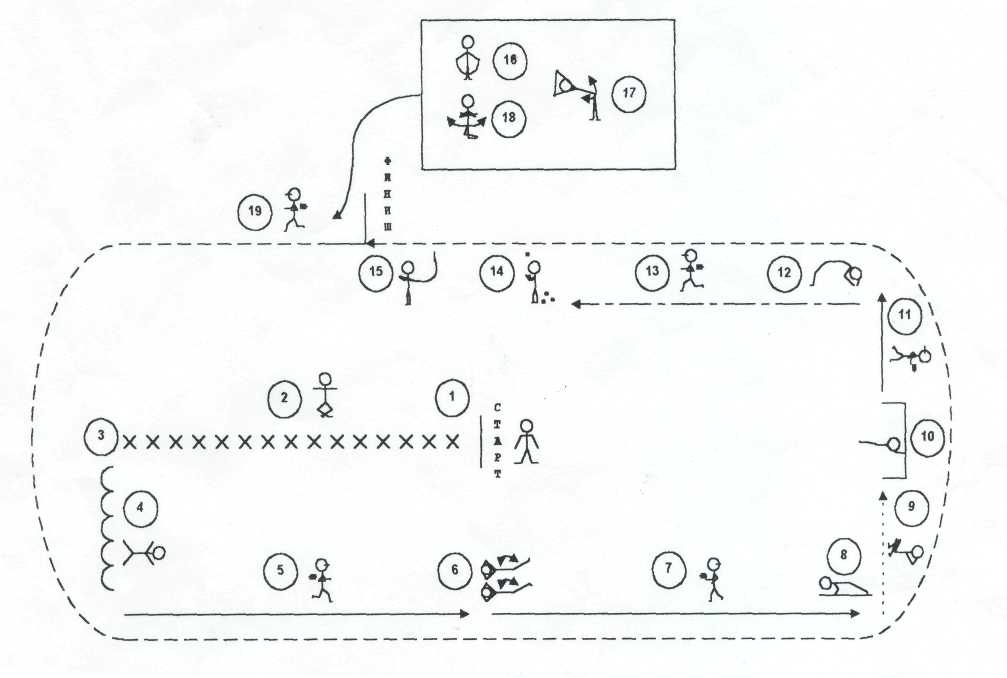 Рис. 1 Круговая тренировка.Старт дается с центра поля, упражнения на всех станциях выполняются на качество исполнения и скорость.Расстояние между станциями преодолевалось бегом в среднем темпе.Круговая тренировка выполняется с интервалом отдыха 30 секунд или без интервала два раза подряд.3. ТЕОРЕТИЧЕСКАЯ ПОДГОТОВКАТеоретическую подготовку необходимо проводить в форме бесед, лекций и непосредственно в тренировке органически связана с физической, технико-тактической, моральной и волевой подготовкой как элемент практических занятий.Теоретические занятия должны иметь определенную целевую направленность: вырабатывать у занимающихся умение использовать полученные знания на практике в условиях тренировочных занятий.Учебный материал распределяется на весь период обучения. При проведении теоретических занятий следует учитывать возраст занимающихся и излагать материал в доступной им форме. В зависимости от конкретных условий работы в план теоретической подготовки можно вносить коррективы.Теоретическая подготовка в группах начальной подготовки проводится в виде коротких бесед в начале тренировочного занятия или его процессе в паузах отдыха. В тренировочных группах для теоретической подготовки отводится специальное время просмотра киноматериалов и бесед. В группах совершенствования спортивного мастерства - во время всего процесса обучения.Содержание бесед и полнота сведений зависит от контингента учащихся. Некоторые темы требуют неоднократного повторения, например меры предупреждения травматизма, оказание первой медицинской помощи, правила соревнований и оценка качества исполнения элементов фигурного катания. В ходе теоретических занятий и бесед следует рекомендовать литературу для чтения об истории развития вида спорта, воспоминания известных спортсменов и т.п. Также полезен коллективный просмотр телевизионных передач о выдающихся спортсменах нашей страны.При проведении теоретических занятий необходимо воспитывать чувство патриотизма, любви к своей родине и гордости за нее.4. ПСИХОЛОГИЧЕСКАЯ ПОДГОТОВКАПсихологическая подготовка юных спортсменов проходит в условиях тренировочного занятия, соревнований, контрольных испытаний. Она предусматривает в первую очередь воспитание волевых качеств, формирование личности спортсмена, межличностных отношений, развитие спортивного интеллекта, психологических функций и психологических качеств.Волевые качества совершенствуются в процессе преодоления трудностей объективного и субъективного характера. Для того чтобы их преодолеть используются необычные для юного спортсмена волевые напряжения.Основными задачами психологической подготовки являются привитие устойчивого интереса к занятиям спортом, формирование установки на тренировочную деятельность. Основные методы психологической подготовки одинаковы с методами воспитательной работы: это беседы, убеждения, педагогические внушения, методы моделирования соревновательных ситуаций. В тренировочных занятиях необходимо создавать ситуации, которые предполагают преодоление трудностей (ситуация преодоления волнения, неприятных ощущений, страха). Соблюдение постепенности и осторожности является при этом необходимым условием. В этих ситуациях перед юными спортсменами, как правило, не ставится задача по проявлению предельных мобилизационных возможностей.Использование средств и методов психологической подготовки в тренировочных занятиях зависит от психологических особенностей юного спортсмена и задач данного занятия.Так в подготовительной части занятия необходимо использовать упражнения для развития внимания, сенсомоторики и волевых качеств.В основной части необходимо применять упражнения для совершенствования различных психических функций и психологических качеств, эмоциональной устойчивости, способности к самоконтролю. В заключительной части – совершенствуется способность к саморегуляции и нервно-психологическому восстановлению.Одним из важных компонентов психологической готовности фигуристов различной квалификации к соревнованиям является самооценка и самоконтроль. Формирование адекватности самооценки и самоконтроля (соответствующих реальным возможностям спортсмена, действительному уровню его подготовленности, объективным результатам его деятельности), отработка соответствующих умений и навыков самооценки в условиях тренировок и соревнований позволяет спортсменам повышать эффективность управления деятельностью в условиях соревновательной борьбы. Адекватная самооценка является необходимым качеством спортивного характера фигуриста, компонентом высшего спортивного мастерства, важным «внутренним» условием достижения спортивного результата5. ВОСПИТАТЕЛЬНАЯ РАБОТАСпортивная школа организует воспитательную работу с учащимися согласно раздела «Воспитательная работа» годового плана работы школы, утвержденного директором школы. Специфика воспитательной работы в спортивной школе состоит в том, что тренер-преподаватель может проводить ее во время тренировочных занятий и дополнительно на тренировочных сборах, соревнованиях и в спортивно-оздоровительных лагерях.На протяжении многолетней спортивной подготовки тренер формирует прежде всего патриотизм, нравственные качества (честность, доброжелательность, терпимость, ответственность,  справедливость, трудолюбие) в сочетании с волевыми (решительность, самообладание, инициативность, дисциплинированность). Главной функцией воспитания является обучение правилам жизни. В эту функцию входит и передача опыта социального профессионального поведения, и формирование необходимых (с позиций уровня общественной культуры) качеств, свойств, привычек личности и развитие ее способностей (нравственных умений различать добро и зло; творческих – умений проявлять свои задатки и способности) и решение частных воспитательных задач:Воспитание волевых качеств личности;Воспитание спортивного трудолюбия;Интеллектуальное воспитание – овладение специальными знаниями в области теории и методики тренировкиВоспитание чувства ответственности за порученное делоВоспитание бережного отношения к инвентарю и к собственности школыСамовоспитание спортсмена – сознательная деятельность, направленная на совершенствование собственной личности.Основная роль в воспитательной работе отводится тренеру-преподавателю и является обязательной составной частью тренировочного процесса наряду с воспитанием и развитием физических качеств обучающихся.Воспитательные средства, используемые на работе:- личный пример и педагогическое мастерство тренера;- высокая организация тренировочного процесса;- атмосфера трудолюбия и взаимопомощи;- дружный коллектив;Важным фактором для осуществления успешной воспитательной работы является формирование положительных традиций: - регулярное подведение итогов спортивной деятельности обучающихся;- проведение турниров по хоккею с шайбой приуроченных к праздничным датам (День народного единства, День Защитника Отечества, День Победы, Новый год);- совместное празднование дней рождений;- подготовка и уборка мест тренировочных занятий.- экскурсии.Немаловажное значение имеет работа с родителями в ДЮСШ – встречи, беседы родителей с тренерами-преподавателями и администрацией спортивной школы; родительские собрания; индивидуальные консультации с медиком; участие родителей в мероприятиях посвященных праздничным датам совместно с детьми;Кроме воспитания у обучающихся понятия об общечеловеческих ценностях, необходимо серьезное внимание обратить на этику спортивного поведения на площадке. Здесь важно сформировать у занимающихся должное отношение к запрещенным действиям (допинг, неспортивное поведение, взаимоотношения игроков, тренеров, судей и зрителей). Перед матчем необходимо настраивать игроков не только на достижение победы, но и проявление на игре морально-волевых качеств. Турниры могут быть средством контроля за успешностью воспитательной работы в команде. Наблюдая за особенностями поведения и высказываниями воспитанников во время игр, тренер может сделать вывод о сформированности у них необходимых качеств.Главной функцией воспитания является обучение правилам жизни. В эту функцию входит и передача опыта социального и профессионального поведения и формирование необходимых (с позиции уровня общественной культуры) качеств, свойств, привычек личности и развитие ее способностей.   Целью   воспитательной  работы   тренера  является   формирование  целостной  гармонически  развитой  личности  юного  спортсмена. В  занятиях  с  юными  спортсменами  следует  уделять  большое  внимание  воспитанию  высоких  моральных  качеств  человека,  таких  как  любовь  к  Родине, чувство  интернационализма,  коллективизма,  честности,  дисциплинированности  и  трудолюбия.Важную  роль  в  воспитательной  работе  играет  нравственное  воспитание, в  котором  спортивная  деятельность  предоставляет  большие  возможности  для  воспитания  сознательной  дисциплины, товарищества,  коллективизма,  патриотизма  и  других  нравственных  качеств.Основным  средством  нравственного  воспитания  являются  коллективные  и  групповые  взаимодействия  в  процессе  тренировки  и  соревнований, формирующие  потребность  в  честном  поведении, оказании  помощи, контроля  в  решении  задач,  поставленных  тренером.Одна  из  необходимых  задач  в  процессе  занятий  в  спортивной  школе  состоит  в  том,  чтобы  юные  фигуристы  освоили  нормы  и  правила  поведения,  предусматриваемые  спортивной  этикой,  которая  является  одним  из  факторов  формирования  общественной  морали.  Нравственное  сознание  юных  спортсменов  воспитывается  тренером  с  помощью  методов  убеждения,  которое   должно  быть  доказательным.  Нельзя,  например,  убеждать,  что  для  нравственного  выполнения  определенного  сложного  упражнения  необходимо  обладать  настойчивостью ,  не  имея  практических  доказательств. Формулировку  общих  принципов  поведения  нужно  подкреплять  ссылками  на  конкретные  данные,  на  опыт  самого  занимающегося. Следует  подчеркнуть,  что  проявление  воли  при  преодолении  неприятных  состояний  личности  сменяется  приятными  переживаниями,  являющимися  большим  стимулом  волепроявления. Действенным  стимулом  нравственного  воспитания  является  поощрение  юного  спортсмена – выражение  положительной  оценки  его  действий  и  поступков. Виды  поощрений  могут  быть  следующими:  похвала,  благодарность  и  др.Процесс  нравственного  воспитания  отличается  сложностью  и  многосторонностью.Формирование  личности  юного  спортсмена  происходит  под  влиянием  педагогических  воздействий  не  только  тренером,  но  и  школы,  семьи  и  общественности.Центральной  фигурой  во  всей  воспитательной  работе  в  спортивной  школе  является  тренер. В  деятельности  тренера  необходима  гибкая  и  многогранная  система  воздействий,  которая  создает  возможность  эффективного  влияния  на  личность  юного   спортсмена. Тренер,  используя  различные  по  форме  и  содержанию  требований  к  юному  спортсмену,  достигает  цели  в  том  случае, если  проявляет  большой  такт, учитывает  конкретную  ситуацию,  особенности  характера  спортсмена.Одним  из  методов  воспитания  является  наказание. Используя  методы  наказания,  тренер  должен  соблюдать  определенные  правила: не  наказывать  по  подозрению, не  применять  наказание  трудом; не  наказывать  весь  коллектив. Наказание  должно  быть  справедливым  и  юные  спортсмены  должны  осознавать  его  как  необходимую  меру. В  практике  ДЮСШ  могут  применять  такие  виды  наказаний  как  порицание  со  стороны  тренера, группы,  выговор,  отстранение  от  тренировки  и  участия   в  соревнованиях,  других  видах  деятельности.Важное  значение  имеет  самовоспитание  юного  спортсмена – его  сознательная  деятельность, направленная  на  изменение  своей  личности. На  личность  влияет  спортивный  коллектив,  особое  влияние  оказывают  родители, друзья,  товарищи, пример  педагога.Самовоспитание  спортсмена  формирует  личность  спортсмена,  его  активную  жизненную  позицию,  способность  противостоять  пассивности. Наиболее  распространенными  способами  и  приемами  самовоспитания  являются  самообязательства, самоотчет,  самоанализ,  самоконтроль,  самооценка,  некоторые  приемы  активной  саморегуляции  эмоциональных  состояний.Одна  из  важнейших  задач  деятельности  тренера – воспитание  качеств спортивного  характера  у  юных  спортсменов. Спортивный  характер – это  комплексное  проявление  особенностей  личности. Чаще  всего  победы  на  крупнейших  соревнованиях  добиваются  те  спортсмены,  которые  обладают  волей,  настойчивостью  и  стремлением  к  победе.Волевые  качества  формируются  в  процессе  сознательного  преодоления  трудностей объективного  и  субъективного  характера. Для  их  преодоления  используются  необычные  для  юного  спортсмена  волевые  напряжения.  Необычность  их  означает, что  они  максимальны  для  данного  состояния  спортсмена. Поэтому  основным  методом  воспитания  волевых  качеств  является  метод  постепенного  усложнения  задач, решаемых  в  процессе  тренировки  и  участия  в  соревнованиях. Систематическая  тренировка  и  регулярные  выступления  в  соревнованиях  являются  эффективными  средствами  воспитания  волевых  качеств  у  юного   спортсмена. В  процессе  тренировки  предусматривается  разностороннее  развитие  таких  волевых  качеств,  как  целеустремленность,  дисциплинированность ,  активность  и  инициативность,  стойкость,  решительность,  настойчивость  и  упорство  в  достижении  цели. Основными  средствами  и  методами  воспитания  целеустремленности  являются:-  расширение  и  углубление  теоретических  знаний  в  фигурном  катании  на  коньках.Спортсмены  должны  понимать  как  ближайшие,  так  и  перспективные  цели  тренировок;  планирование  занятий  не  только  по  объему  и  интенсивности  выполнения   упражнений,  но  и  в  связи  с  конкретными  целевыми  установками  на  каждое  занятие;  оценка  каждого  занятия,  учет  его  результативности,  анализ  ошибок  и  причин  успехов  в  процессе  тренировки.Весьма  важно  с  самого  начала  спортивных  занятий  воспитывать  спортивное  трудолюбие – способность  юного  спортсмена  к  преодолению  специфических  трудностей,  эти  способности  можно  воспитать  посредством  систематического  выполнения  тренировочных  заданий,  связанных  с  возрастающими  нагрузками.В  процессе  тренировочных  занятий  с  юными  спортсменами  необходимо  уделять  внимание  интеллектуальному (умственному)  воспитанию,  которое  реализуется  в  приобретении  специальных  знаний  в  области  теории  и  методики  тренировки,  гигиены,  аутотренинга,  медитации. Кроме  этого  надо  воспитывать  умение  объективно  оценивать  и  анализировать  приобретаемый  опыт  тренировки  и  выступлений  в  соревнованиях;  развивать  познавательную  активность,  творческие  проявления  в  спортивной  и  трудовой  деятельности. Интеллектуальное  воспитание  обеспечивается  в  форме  лекций,  семинаров,  самостоятельной  работы  с  книгой  и  т.д. Умственному  развитию  способствует  совместная  работа  с  тренером  по  разработке  и  уточнению  перспективных,  годичных  и  других  планов  спортивной  подготовки,  включение  в  тренировочный  процесс  систематических  заданий  ‘ на  дом ‘. Во  всех  этих  случаях  надо  не  только  советоваться  со  спортсменами,  но  и  привлекать  их  к  принятию  решений.Необходимым   компонентом   формирования   личности   юного   фигуриста  является   эстетическое  воспитание. В  спортивных   школах   оно   осуществляется   в  самых   различных   формах.К   задачам   эстетического  воспитания   юных   спортсменов   относятся:  -  формирование  эстетического  отношения   к  окружающей  действительности; - развитие  эстетических  чувств,  способностей  и  умение  видеть  прекрасное  и  создавать  его  в  процессе  занятий  фигурным  катанием  на  коньках;-воспитание  эстетических  качеств:  аккуратности,  красоты  движений,  культуры  поведения  и  общения; - воспитание  потребности  делать  прекрасное  в  спорте  и  жизни; - развитие  эстетического  вкуса  и  идеала.Для  решения   этих  задач  должны  использоваться  не  только  общеизвестные  средства, формы  и  методы  эстетического  воспитания (беседы  по  эстетике, посещение  театров,   выставок,  знакомство  с  произведениями  искусства),  но  и  специфические, присущие  лишь  спорту  (спортивная  атрибутика,  символика,  ритуалы,  средства  наглядной  агитации  и  пропаганды,  музыкального  сопровождения,  оформление  систематических  занятий,  и  др.). Усиление  внимания   к    вопросам   эстетического  воспитания   юных   спортсменов  помогает   поднять  на   более   высокий   уровень   организацию   тренировочного   процесса  в  спортивных  школах.6. ВОССТАНОВИТЕЛЬНЫЕ МЕРОПРИЯТИЯСовременная система подготовки спортсменов включает три подсистемы: система соревнований; система тренировок; система факторов, дополняющих тренировку и соревнования и оптимизирующих их эффект. В системе факторов, дополняющих тренировку и соревнования и оптимизирующих их эффект, основное место занимают различные средства восстановления и повышения спортивной работоспособности. Значение этих средств в подготовке спортсменов постоянно возрастает в связи с непрерывным увеличением тренировочных и соревновательных нагрузок. Рациональное применение различных восстановительных средств является необходимым фактором достижения высоких спортивных результатов.В нашей стране разработана современная система применения восстановительных мероприятий, которая обеспечивает быстрое восстановление и повышение спортивной работоспособности, стабильность спортивной формы, профилактику спортивных травм.Различные средства восстановления целесообразно применять в следующих основных направлениях:Применение восстановительных средств в период соревнований для направленного воздействия на восстановительные процессы не только после выступления спортсменов, но и во время их проведения или же перед началом соревнований.Применение восстановительных средств непосредственно в различных формах тренировочного процесса для повышения уровня функциональных возможностей спортсменов,  развития двигательных качеств.Рекомендуется планировать восстановительные мероприятия на трех условных уровнях: основном, оперативном и текущем.Восстановительные мероприятия основного уровня направлены на нормализацию функционального состояния организма спортсменов в результате суммарной нагрузки отдельного микроцикла, а также на нормализацию процессов утомления от кумулятивного воздействия серии тренировочных нагрузок.Оперативное восстановление функционального состояния спортсменов следует осуществлять в процессе каждого тренировочного занятия с учетом закономерностей развития и компенсации утомления в этом занятии.Текущее восстановление направлено на обеспечение оптимального функционального состояния спортсменов в процессе или после нагрузки отдельных занятий в целях подготовки к очередной работе.Для повышения эффективности восстановительных мероприятий необходимо комплексное применение различных  восстановительных средств. При этом принцип комплексности применения восстановительных средств должен всегда осуществляться во всех звеньях тренировочного процесса: макро-, мезо-  и микроциклах, а также на уровне тренировочного дня.В современной системе восстановления спортсменов применяются педагогические, гигиенические, медико-биологические и психологические средства.     Педагогические средства восстановления являются основными и предусматривают следующие. Рациональное планирование тренировочного процесса с учетом этапа подготовки; условий тренировок и соревнований; пола и возраста спортсменов; особенностей учебной и трудовой деятельности; бытовых и экологических условий и т. п.Оптимальная организация и программирование тренировок в макро-, мезо-  и микроциклах, обеспечивающие рациональное соотношение различных видов, направленности и характера тренировочных нагрузок и их динамическое развитие.Правильное сочетание в тренировочном процессе общих и специальных средств подготовки.Рациональное сочетание тренировочных и соревновательных нагрузок с необходимыми восстановительными циклами после напряженных тренировок и соревнований.Оптимальное соотношение в тренировочном процессе различных микроциклов: втягивающий, развивающий, ударный, поддерживающий, восстановительный с умелым использованием облегченных микроциклов и тренировок.Рациональное планирование тренировок в микроциклах с обеспечением необходимой вариативности тренировочных нагрузок, период пассивного и активного отдыха, применение эффективных восстановительных средств и методов.Обязательное применение после напряженных соревнований или соревновательного периода специальных восстановительных циклов с широким использованием восстановительных средств, активного отдыха с переключением на другие виды физических упражнений и использованием благоприятных экологических факторов.Систематический педагогический, врачебный контроль и самоконтроль за функциональным состоянием, переносимостью тренировочных и соревновательных нагрузок и необходимая коррекция тренировочного процесса спортсменов с учетом этих данных.Важным педагогическим средством для стимуляции восстановительных процессов является правильное построение тренировочного занятия. При этом следует соблюдать следующие основные положения:- выполнение полноценной разминки перед тренировкой, что обеспечивает не только быструю врабатываемость и настройку организма на предстоящую работу, но создает условия для оптимального развития физиологических и психических процессов. А это в свою очередь, способствует более эффективному восстановлению организма в процессе работы, а также между отдельными сериями упражнений во время тренировки;- выполнение упражнений для активного отдыха в интервалах между тренировочными нагрузками в одном занятии; использование пассивного отдыха в состоянии полного расслабления в оптимальной позе; упражнений в расслаблении в интервалах между тренировочными нагрузками и после занятий;- применение упражнений и специальных психологических средств с целью создания положительного эмоционального фона для последующего выполнения основной тренировочной работы на более высоком уровне, что обеспечивает и более активное восстановление;- выполнение индивидуально подобранных упражнений для заключительной части тренировки (заминка). Постепенный выход из значительных нагрузок -эффективное  средство для активного развертывания восстановительных процессов после тренировки. При этом рекомендуется применять в течение 10-15 минут бег в невысоком темпе (ЧСС – 105-120 уд./ мин.) и комплекс специальных упражнений;- обязательное применение после тренировки различных восстановительных мероприятий.     Гигиенические средства восстановления включают основные и дополнительные. Основные гигиенические средства: рациональный суточный режим; личная гигиена; закаливание; специализированное питание; оптимальные экологические условия при проведении тренировок; психогигиена. Дополнительные гигиенические средства восстановления применяются в виде комплексов, которые могут включать: гидропроцедуры – теплый душ, горячий душ, прохладный душ, контрастный душ, теплые ванны, контрастные ванны, хвойные ванны, восстановительное плавание; различные виды спортивного массажа  - общий восстановительный массаж, гидромассаж, самомассаж, предварительный разминочный массаж; различные методики приема банных процедур – баня с парением, кратковременная баня, баня с контрастными водными процедурами. Вместе с этим могут применяться искусственные источники ультрафиолетового излучения для облучения спортсменов в осенне-зимний период года, а также применение источников ионизированного воздуха. Применение этих восстановительных средств проводится по специальным методикам.Медико-биологические средства восстановления включает в себя следующее основные группы: фармакологические средства восстановления, кислородотерапию, теплотерапию, электропроцедуры и другие.Медико-биологические средства должны назначаться только врачом и применяться только под контролем врачебного персонала.     Фармакологические средства имеют следующие группы:Витамины, коферменты, микроэлементы, продукты повышенной биологической ценности (ППБЦ), витаминные комплексы, витаминно-минеральные комплексы.Препараты пластического действия.Препараты энергетического действия.Адаптогены растительного и животного происхождения и иммуномодуляторы.Препараты, влияющие на энергетику мозговых клеток.Стимуляторы кроветворения.Антиоксиданты.Печеночные протекторы.Кислородотерапия применяется в следующих видах: кислородные коктейли, гипребарическая оксигинация. Тепловые процедуры широко применяются для быстрейшего снятия локального утомления мышц и, особенно в случаях их значительного перенапряжения.Электропроцедуры (синусоидальные – модулированные токи, электросон, токи высокой частоты, электостимуляция) широко применяются для стимулирования восстановительных процессов у спортсменов.Психологические средства восстановления позволяют снизить уровень нервно-психической напряженности и устранить у спортсменов состояние психической угнетенности, купировать психоэмоциональные стрессы, ускорить восстановление затраченной нервной энергии. При этом широко применяются психолого-педагогические средства, основанные на воздействии словом: убеждение, внушение, деактуализация, формирование «внутренних опор», рационализация, сублимация, десенсибилизация. Вместе с этим широко применяются комплексные методы релаксации и мобилизации в форме аутогенной, психомышечной, психорегулирующей, психофизической, идеомоторной и ментальной тренировки.Стратегия и тактика применения средств восстановления и повышения спортивной работоспособности в подготовке спортсменов зависит от следующих основных факторов: педагогических задач на данном этапе подготовки; пола, возраста, спортивного стажа, функционального состояния спортсменов; направленности, объема и интенсивности тренировочных нагрузок; состояния эмоциональной сферы и психического утомления спортсменов; особенности развертывания процессов утомления и восстановления у спортсменов; условий для тренировок;  особенностей питания; климатических факторов и экологической обстановки.Необходимо весьма осторожно и крайне индивидуально применять восстановительные средства в период достижения спортивной формы, так как этот период характеризуется очень тонкой координацией психофизических функций. В этот период следует применять только адекватные и проверенные в подготовке спортсменов восстановительные средства.Для оценки эффективности применения разработанных комплексов восстановительных средств следует постоянно применять оперативный педагогический контроль за функциональным состоянием спортсменов и при необходимости вносить соответствующие коррективы в комплексы восстановительных средств.КОНТРОЛЬ ЗА ПОДГОТОВКОЙ ФИГУРИСТОВОценка уровня развития физических качеств и двигательных навыков проводится по результатам тестирования на основе комплекса упражнений.Стандартная программа тестирования включает:бег 30 м со старта; 2) бег на 1000 метров; 3) челночный бег 3х10 м; 4) 10-секундный бег  на месте с максимальной частотой движений; 5) прыжок в длину с места; 6) прыжок вверх с места; 7) прыжки с «прибавками»; 8) подтягивание из виса на руках; 9) бросок набивного мяча; 10) выкрут с палкой; 11) наклон вперед. В качестве дополнительных можно использовать комплексы тестов, разработанные Скуратовой Т.В. и Тихомировым А.К. Использование этих комплексов и критериев их оценки позволит выявить отстающие стороны в физической и спортивно-технической подготовленности спортсменов. При целенаправленном педагогическом воздействии на них можно повысить не только общий уровень двигательной подготовленности фигуристов, но и спортивный результат. Необходимо учитывать, что тестирование лучше всего проводить в утренние часы до тренировки, в аналогичных для всех спортсменов условиях. Предварительно проводится 15 минутная разминка. Для исполнения теста предоставляется по две попытки. В каждом случае дается установка на достижение максимального результата. С этой целью широко применяется соревновательный метод, особенно в группах юных фигуристов.Предварительно все обследуемые спортсмены должны быть осмотрены врачом и иметь допуск к тренировкам.ОРГАНИЗАЦИЯ И ПРОВЕДЕНИЕ ТЕСТИРОВАНИЯПри проведении тестирования следует уделить особое внимание на  соблюдение требований инструкции и создания единых условий для выполнения упражнений для всех учащихся детской спортивной школы (интерната). Тестирование проводят в соответствии с внутренним календарем соревнований в установленные сроки, (сентябрь, май – ежегодно). Результаты тестирования заносят в индивидуальную карту спортсмена, которая хранится в учебной части школы. При переходе спортсмена в другую спортивную школу она служит основанием для его включения в списки тренировочных групп и дальнейшей спортивной тренировки.Ниже дана краткая инструкция по проведению тестирования юных спортсменов по указанной программе.1) Бег 30 м с высокого старта, с. Проводится на дорожке стадиона или легкоатлетического манежа в спортивной обуви без шипов. Количество стартующих в забеге определяется условиями, при которых бегущие не мешают друг другу. После 10-15-минутной разминки дается старт.2) Бег на 1000 метров. м. Условия те же.3) Челночный бег 3х10 м. с.  Тест проводят в спортивном зале на ровной дорожке длиной не менее 12-13 м. Отмеряют 10-метровый участок, начало, и конец которого отмечают линией («стартовая» и «финишная» черта). За каждой чертой – два полукруга радиусом 50 см с центром на черте. На дальний полукруг за финишной линией кладут деревянный кубик (5 см). Спортсмен становится за ближней чертой до линии старта и по команде «СТАРТ» начинает бег в сторону финишной черты, обегает полукруг, берет кубик и возвращается до линии старта. Затем кладет кубик (бросать не разрешается) в полукруг на стартовой линии и снова бежит к дальней финишной черте, пробегая ее. Учитывают время выполнения задания от команды «СТАРТ» и  до пересечения линии финиша.4) Бег на месте в максимальном темпе, учитывая количество беговых шагов. Тестирование проводят в помещении  с использованием простейшего приспособления: между двумя стойками на расстоянии 1 метра натягивают эластичный резиновый бинт на высоте колена спортсмена согнутого под прямым углом ноги. По команде “Марш” спортсмен начинает с максимальной частотой движений быстрый бег на месте,  каждый раз касаясь бедром ноги натянутой резины (и умножается на 2) .5) Прыжок в длину с места, см. – выполняют толчком двух ног от линии или края доски на покрытие, исключающее жесткое приземление. Измерение дальности прыжка осуществляется стальной рулеткой.6) Прыжок вверх, см. – выполняется толчком двух ног со взмахом рук от поверхности пола. Измерение высоты прыжка проводят рулеткой или сантиметровой лентой, по методике Абалакова.7) Прыжки с «прибавками». Количество минимальных прибавлений в прыжках в длину с места. Процедура тестирования следующая: по максимальному результату прыжки в длину с места определяют границы, в пределах которых спортсмену предстоит производить прибавки.На расстоянии ¼ величины максимального результата спортсмена отмечают мелом (или другим ориентиром, не мешающим выполнению упражнения) первую границу. Линию второй границы отмечают на расстоянии ¾ максимального результата. В диапазоне отмеченных границ, каждый раз от линии старта, спортсмен совершает прыжки, последовательно увеличивая их дальность. Подсчет прибавок прекращают, как только спортсмен достиг второй границы (дальнего от старта ориентира) или если в двух прыжках  подряд он не «прибавил» длину прыжка. Засчитывают прыжки («прибавки»), которые по своей длине превышают предыдущие. Испытуемый имеет право на пробную попытку.8) Подтягивание в висе на перекладине, количество раз. Выполняет из положения вис хватом сверху, руки на ширине плеч. Темп выполнения произвольный. Подтягивание считается выполненным, если при сгибании рук подбородок находится выше перекладины. Не засчитываются при вспомогательном движении рук и туловища.9) Бросок набивного мяча весом 2 кг вперед из-за головы, см. Выполняют из положения сидя ноги врозь, мяч в вытянутых руках над головой. Перед броском спортсмен занимает у линии старт. Положение, при котором тазовый угол, образуемый при разведении ног, не выходит за стартовую линию. Дальность броска измеряется рулеткой.10) Выкрут рук с палкой, см. На палке нанесены деления с точностью до 1 см (или наклеена сантиметровая лента). Из положения стоя руки внизу хватом палки сверху. Поднимают  прямые руки вверх и переводят палку назад за спину. Не сгибая рук в локтевых суставах, возвращают палку в исходное положение. Определяют расстояние между внутренними точками хвата.11) Наклон вперед, см. Выполняется из положения, стоя на гимнастической скамейке, ноги вместе, выпрямлены. Глубину наклона измеряют по расстоянию между кончиками пальцев рук и верхней поверхностью скамейки с помощью 2-х укрепленных вертикально к скамейке линеек таким образом, чтобы нулевые отметки совпадали с верхним краем скамейки. Одна линейка обращена вверх, другая вниз. Если кончики пальцев испытуемого ниже верхнего края скамейки, результат записывают со знаком   « + », если выше – со знаком « - ». Не разрешается сгибать колени и делать рывковые движения.Нормативы для зачисления в группы начальной подготовки и тренировочные группы указаны в таблицах 7,8,9.8.ИНСТРУКТОРСКАЯ И СУДЕЙСКАЯ ПРАКТИКАОдной из задач детско-юношеских спортивных школ является подготовка учащихся к роли помощника тренера, инструкторов и участие в организации и проведении массовых спортивных соревнований в качестве судей.Решение этих задач целесообразно начинать на УТ этапе и продолжать инструкторско-судейскую практику на всех последующих этапах подготовки. Занятия следует проводить в форме бесед, семинаров, самостоятельного изучения литературы, практических занятий.                                                            В процессе занятий необходимо прививать учащимся навыки работы в качестве помощника тренера. Для этого во время подготовительной части занятия (разминки) рационально привлекать лучших юных спортсменов к показу общеразвивающих и специальных упражнений.Спортсмены должны овладеть принятой в фигурном катании терминологией, командным голосом для проведения строевых и порядковых упражнений; овладеть основными методами построения тренировочного занятия: разминка, основная и заключительная часть. Овладеть обязанностями дежурного по группе (подготовка мест занятий, получение необходимого инвентаря и оборудования и сдача его после окончания занятий). Во время проведения занятий необходимо развивать способность учащихся наблюдать за выполнением упражнений, технических приемов другими учениками, находить ошибки, анализировать технику выполнения элементов фигурного катания.На тренировочном этапе необходимо привлекать юных спортсменов к судейству соревнований в группах начальной подготовки. Для этого нужно провести инструктаж в форме беседы или лекции и дать изучить правила соревнований, отметив при этом основные пункты, на которые следует обратить внимание.Изучение правил должно проходить последовательно от раздела к разделу.Привитие судейских навыков осуществляется путем изучения правил соревнований, привлечения учащихся к непосредственному выполнению отдельных судейских обязанностей в своей и другой группах, ведение протоколов соревнований.На тренировочном этапе необходимо научить занимающихся самостоятельно вести дневник: правильно записывать проведенную работу в зале и отдельно на льду.Необходимо научить обучающихся самостоятельному ведению дневника спортсмена: вести учет тренировочных и соревновательных нагрузок, регистрировать спортивные результаты, результаты тестирования, анализировать выступления на соревнованиях.Очень важно научить юных спортсменов фиксировать в дневнике не только объемы тренировочных занятий, но и состояние спортсмена, которое отражает переносимость им тренировочных нагрузок. Для этого можно использовать методику САН или «градусник» по 20-ти балльной шкале, оценивая следующие показатели: самочувствие (физическое), настроение, желание тренироваться (перед тренировкой), готовность к соревнованиям на сегодняшний день и удовлетворенность прошедшим днем(тренировкой). Анализ тренировочных нагрузок с сопоставлением их с субъективной оценкой состояний юных спортсменов позволит обнаружить сильные и слабые стороны в работе и корректировать подготовку в дальнейшем.Учащиеся этапа совершенствования спортивного мастерства должны уметь подбирать основные упражнения для разминки и самостоятельно проводить её по заданию тренера, правильно демонстрировать приемы, замечать и исправлять ошибки при выполнении упражнений другими учащимися, помогать занимающимся младших возрастных групп в разучивании отдельных упражнений и приемов.Учащиеся этапа ССМ должны самостоятельно научиться составлять конспект занятия и комплексы тренировочных заданий для различных частей урока: разминке, основной и заключительной частям; проводить тренировочные занятия в группах начальной подготовки.Принимать участие в судействе в детско-юношеских спортивных и общеобразовательных школах в роли судьи, старшего судьи, секретаря; в городских соревнованиях  - в роли судьи, секретаря.Для учащихся этапа совершенствования спортивного мастерства итоговым результатом является выполнение требований на присвоение звания инструктора по спорту и судейского звания судьи по спорту.МЕТОДИЧЕСКОЕ ОБЕСПЕЧЕНИЕ ПРОГРАММЫ1. Агапова В.В. Физкультурно-спортивная образовательная программа по фигурному катанию на коньках на этапе начальной подготовки. Обл. метод. Совет по физической культуре и спорту Всеволжского р-на, 2003г.2. Агапова В.В. Учебная программа по фигурному катанию на коньках на учебно-тренировочном этапе. Обл. метод. Совет по физической культуре и спорту Всеволжского р-на, 2004г.Варданян А.Н. «Применение комплекса восстановительных средств в подготовительном периоде юных  фигуристов». Восстановительные и гигиенические средства в подготовке спортсменов. М., 1994г.Великая Е.А. «Этапный педагогический контроль физической подготовленности фигуристов-дошкольников». Метод. Рекомендации. Челябинск, 1989г.Гришина М.В. «Исследование некоторых факторов мастерства фигуристов-одиночников для совершенствования управления тренировочным процессом». Автореф. канд. дисс., М., 1975г.Горбунова Г.М., Гишина М.В., Ляссотович С.И. и др. «О методах и организации отбора в ДЮСШ по фигурному катанию». Метод. письмо, Москва, ВНИИФЕ, 1969г.Ирошникова Н.И., Жгун Е.. Структура недельного микроцикла на этапе УТГ: Сборник научно-методических статей. – М.: РГАФК, 1995.Коган А.И. Оценка перспектвности юных фигуристов в период начальной специализации. Автореф. канд. дисс. Омск, 1984г.«Концепция развития физической культуры и спорта в Российской Федерации на период до 2005 года» ТиПФК №4 М., 2001г.Корешев И.А. Структура тренировочных нагрузок предсоревновательного этапа квалифицированных фигуристов-танцоров.Король  С.В., Фадеева Н.А. Программа для спортивно-оздоровительных групп (СОГ) по фигурному катанию на коньках. Пермь. 2000г.Кофман А.Б. «Воспитательная работа с юными спортсменами» В книге «Система подготовки спортивного резерва», м., 1994г.Лаптев А.П., Полиевский С.А. «Восстановительные мероприятия», «Гигиена» (Учебник для институтов и техникумов физической культуры), м., ФИС, 1990г.Лосева И.и. «Применение игрового метода тренировки в подготовке юных фигуристов» Вопросы теор. и практ. физ. культ. и спорта. Минск, 1986г.Ляссотович С.И. «Особенности телосложения фигу4ристов. Тезисный доклад VII межвузовской научной конференции» Омск, 1989г.Матвеев Л.П. «Теория и методика физической культуры». М., 1991г. ФиС.Медведева И.М. «Структура и содержание специальной физической подготовки спортсменов на этапе начального обучения в фигурном катании» Автореферат канд. дисс. Киев, 1985г.Мишин А.Н. Прыжки в фигурном катании. М., ФИС, 1976г.Панов Г.М. Новые положения антидопингового контроля Международного союза конькобежцев. Конькобежный спорт (сборник научно-методических статей) ЗАО ФОН, М., 2005.Поздняков А.В. Внеледовая подготовка фигуристов-парников на этапе начальной специализации. Автореф. канд. дисс. М., 2004г.Разрядные классификационные требования по фигурному катанию на коньках. 2003-2004гг.Распопова Е.А. «Прыжки в воду: Примерная (учебная) программа для ДЮСШ, СДЮШОР», М., Советский спорт, 2003г.Саная М.В., «Самооценка и саморегуляция деятельности фигуриста как факторы эффективности и надежности спортивного результата». Автореф. канд. диссерт. М., 1983г.Скуратова Т.В., Тихомиров А.К. «Критерии оценки физической и спортивно-технической подготовленности фигуристов. Методические рекомендации», Малаховка, 1987г.Стенин Б.А. «Тренировка в среднегорье как фактор повышения эффективности тренировочного процесса». (В книге «На коньках к победе»). М., С.Принт, 2001г.Ступень М.П. Нормирование нагрузок и эффективность скоростно-силовых способностей фигуристок 6-12 лет в группах начальной подготовки и учебно-тренировочных группах: Автореф. канд. диссерт. Минск: БГИФК, 1988.Ступень М.П. «Особенности развития скоростно-силовых способностей юных фигуристок 6-12 лет в аспекте паспортного и биологического возраста. (Материалы респ. науч.-метод. нонф.), Минск, 1986г.Тихомиров А.К. Методическа оценки физической и спортивно-технической подготовленности фигуристов. Метод. рекомендации. М., 1983г.Тихомиров А.К., Кузнецов А.В. Требования к координационным способностям в фигурном катании на коньках. МОГИФК, Малаховка, 1989г.Тузова е.Н. Унифицированная программа начальной подготовки спортсменов в коньковых видах спорта. Госкомспорт СССР, ВНИИФК, 1990г.About Levels and Testing. /http://www/sk8tuff/com/An Introduction to Figure Skating. /http://www.webcom.com/dnkort/.Basic Test Program.  Figure Skating Association.CFSA - USFSA Equivalents. DnKorte@aol.comCommunication (from No. 1207 –2003 - 2005. – New Judging System)Competitive Figure Skating A Parent’s Gude Robert S. Ogilvie 1817      Harpers row, publishers, New York Cambrige, Philadelphia, San Francisco,                        , Mexiko Citi, ,  1985.International Figure Skating. \\ ,  vol. 7 * 2 - 2001.General Notes - MIF Tests./http://www.webcom.com/dnkort/.Skatecanada@skatecanada.ca - 2003.Special Regulations Figure Skating. International Skating , 2004Special Regulations ice dancing. International Skating , 2004USFSA Basic Skills.Станция 1Вращение мелкими прыжками на двух ногах вокруг себя, на одном месте, время выполнения 3 секунды.Станция 2Скрестный бег с изменением направления движения. Продолжительность бега – 30 м.Станция 3Туры, попеременно вправо-влево с акцентом на раскрытие, на выезд. Пять туров в одну сторону, пять – в другую.Станция 4Бедуинский с продвижением 5 раз.Станция 5Бег с ускорением. Набор максимальной скорости бега.             Дозировка -15-20 м.Станция 6Упражнения на мышцы живота: сгибание туловища к ногам - 7 раз; упражнения для мышц спины: лодочка (и. п. лежа на животе, одновременное разгибание ног и пояса верхних конечностей) - 8 раз; лодочка со скручиванием  (пояс верхних конечностей скручивается в поднятом положении попеременно вправо-влево) - 8 раз.Станция 7Бег спиной, взгляд направлен через правое плечо, левая рука находится впереди, правая - сзади - 20 м.Имитация подсечки назад вправо.Станция 8Отжимания. Грудью касаться земли, локти вдольтуловища - 7 раз.Станция 9Гусиный шаг, руки за голову - 7-10 м.Станция 10Прыжки вверх с продвижением, доставать рукой доверхней перекладины ворот - 3 раза.Станция 11Бег спиной, взгляд через левое плечо – 10м..Станция 12Мостик - встать - складка - 5 раз.Станция 13Многоскоки   -  15-20   м.   Работать   руками одновременно сзади - наверх.Станция 14Упражнения с теннисным мячом: подбросить надголовой - повернуться 1 оборот - поймать,попеременно влево - вправо - 5х5.Станция 15Упражнения с резиной:снизу руки с резиной выбросить вверх - 7 раз;сзади руки с резиной выбросить вперед - 7 раз.Станция 16Тройные прокруты со скакалкой - 25 раз.Станция 17    Круговые вращения туловищем, в руках скакалка, сложенная вчетверо, влево - вправо по 3 раза, не останавливаясь тур в 2 оборота с выездом - 1 раз.Станция 18     Два двойных акселя подряд, без остановки - 3 раза.Станция 19    Бег с максимальной скоростью - 300 м.